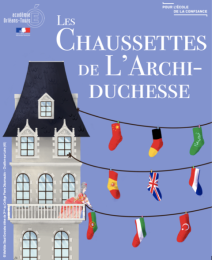 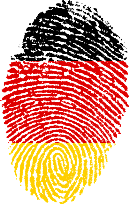 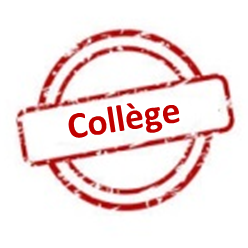 Concours « Les Chaussettes de l’Archiduchesse »ALLEMAND
Évaluateur 1 – 1ère manche – Virelangue  1Nom de l’équipe : ………………………………………………………………………………………………….Nom de l’équipe : ………………………………………………………………………………………………….Nom de l’équipe : ………………………………………………………………………………………………….Nom de l’équipe : ………………………………………………………………………………………………….Nom de l’équipe : ………………………………………………………………………………………………….Nom de l’équipe : ………………………………………………………………………………………………….Rauchlachs mit Lauchreis. Lauchreis mit Rauchlachs.Rauchlachs mit Lauchreis. Lauchreis mit Rauchlachs.Rauchlachs mit Lauchreis. Lauchreis mit Rauchlachs.Rauchlachs mit Lauchreis. Lauchreis mit Rauchlachs.Phonologie.................. / 4Rauchlachs mit Lauchreis. Lauchreis mit Rauchlachs.Rauchlachs mit Lauchreis. Lauchreis mit Rauchlachs.Rauchlachs mit Lauchreis. Lauchreis mit Rauchlachs.Rauchlachs mit Lauchreis. Lauchreis mit Rauchlachs.Articulation des sons.................. / 4Rauchlachs mit Lauchreis. Lauchreis mit Rauchlachs.Rauchlachs mit Lauchreis. Lauchreis mit Rauchlachs.Rauchlachs mit Lauchreis. Lauchreis mit Rauchlachs.Rauchlachs mit Lauchreis. Lauchreis mit Rauchlachs.Traits prosodiques.................. / 4Nom de l’équipe : ………………………………………………………………………………………………….Nom de l’équipe : ………………………………………………………………………………………………….Nom de l’équipe : ………………………………………………………………………………………………….Nom de l’équipe : ………………………………………………………………………………………………….Nom de l’équipe : ………………………………………………………………………………………………….Nom de l’équipe : ………………………………………………………………………………………………….Rauchlachs mit Lauchreis. Lauchreis mit Rauchlachs.Rauchlachs mit Lauchreis. Lauchreis mit Rauchlachs.Rauchlachs mit Lauchreis. Lauchreis mit Rauchlachs.Rauchlachs mit Lauchreis. Lauchreis mit Rauchlachs.Phonologie.................. / 4Rauchlachs mit Lauchreis. Lauchreis mit Rauchlachs.Rauchlachs mit Lauchreis. Lauchreis mit Rauchlachs.Rauchlachs mit Lauchreis. Lauchreis mit Rauchlachs.Rauchlachs mit Lauchreis. Lauchreis mit Rauchlachs.Articulation des sons.................. / 4Rauchlachs mit Lauchreis. Lauchreis mit Rauchlachs.Rauchlachs mit Lauchreis. Lauchreis mit Rauchlachs.Rauchlachs mit Lauchreis. Lauchreis mit Rauchlachs.Rauchlachs mit Lauchreis. Lauchreis mit Rauchlachs.Traits prosodiques.................. / 4Nom de l’équipe : ………………………………………………………………………………………………….Nom de l’équipe : ………………………………………………………………………………………………….Nom de l’équipe : ………………………………………………………………………………………………….Nom de l’équipe : ………………………………………………………………………………………………….Nom de l’équipe : ………………………………………………………………………………………………….Nom de l’équipe : ………………………………………………………………………………………………….Rauchlachs mit Lauchreis. Lauchreis mit Rauchlachs.Rauchlachs mit Lauchreis. Lauchreis mit Rauchlachs.Rauchlachs mit Lauchreis. Lauchreis mit Rauchlachs.Rauchlachs mit Lauchreis. Lauchreis mit Rauchlachs.Phonologie.................. / 4Rauchlachs mit Lauchreis. Lauchreis mit Rauchlachs.Rauchlachs mit Lauchreis. Lauchreis mit Rauchlachs.Rauchlachs mit Lauchreis. Lauchreis mit Rauchlachs.Rauchlachs mit Lauchreis. Lauchreis mit Rauchlachs.Articulation des sons.................. / 4Rauchlachs mit Lauchreis. Lauchreis mit Rauchlachs.Rauchlachs mit Lauchreis. Lauchreis mit Rauchlachs.Rauchlachs mit Lauchreis. Lauchreis mit Rauchlachs.Rauchlachs mit Lauchreis. Lauchreis mit Rauchlachs.Traits prosodiques.................. / 4Nom de l’équipe : ………………………………………………………………………………………………….Nom de l’équipe : ………………………………………………………………………………………………….Nom de l’équipe : ………………………………………………………………………………………………….Nom de l’équipe : ………………………………………………………………………………………………….Nom de l’équipe : ………………………………………………………………………………………………….Nom de l’équipe : ………………………………………………………………………………………………….Rauchlachs mit Lauchreis. Lauchreis mit Rauchlachs.Rauchlachs mit Lauchreis. Lauchreis mit Rauchlachs.Rauchlachs mit Lauchreis. Lauchreis mit Rauchlachs.Rauchlachs mit Lauchreis. Lauchreis mit Rauchlachs.Phonologie.................. / 4Rauchlachs mit Lauchreis. Lauchreis mit Rauchlachs.Rauchlachs mit Lauchreis. Lauchreis mit Rauchlachs.Rauchlachs mit Lauchreis. Lauchreis mit Rauchlachs.Rauchlachs mit Lauchreis. Lauchreis mit Rauchlachs.Articulation des sons.................. / 4Rauchlachs mit Lauchreis. Lauchreis mit Rauchlachs.Rauchlachs mit Lauchreis. Lauchreis mit Rauchlachs.Rauchlachs mit Lauchreis. Lauchreis mit Rauchlachs.Rauchlachs mit Lauchreis. Lauchreis mit Rauchlachs.Traits prosodiques.................. / 4Nom de l’équipe : ………………………………………………………………………………………………….Nom de l’équipe : ………………………………………………………………………………………………….Nom de l’équipe : ………………………………………………………………………………………………….Nom de l’équipe : ………………………………………………………………………………………………….Nom de l’équipe : ………………………………………………………………………………………………….Nom de l’équipe : ………………………………………………………………………………………………….Rauchlachs mit Lauchreis. Lauchreis mit Rauchlachs.Rauchlachs mit Lauchreis. Lauchreis mit Rauchlachs.Rauchlachs mit Lauchreis. Lauchreis mit Rauchlachs.Rauchlachs mit Lauchreis. Lauchreis mit Rauchlachs.Phonologie.................. / 4Rauchlachs mit Lauchreis. Lauchreis mit Rauchlachs.Rauchlachs mit Lauchreis. Lauchreis mit Rauchlachs.Rauchlachs mit Lauchreis. Lauchreis mit Rauchlachs.Rauchlachs mit Lauchreis. Lauchreis mit Rauchlachs.Articulation des sons.................. / 4Rauchlachs mit Lauchreis. Lauchreis mit Rauchlachs.Rauchlachs mit Lauchreis. Lauchreis mit Rauchlachs.Rauchlachs mit Lauchreis. Lauchreis mit Rauchlachs.Rauchlachs mit Lauchreis. Lauchreis mit Rauchlachs.Traits prosodiques.................. / 4Nom de l’équipe : ………………………………………………………………………………………………….Nom de l’équipe : ………………………………………………………………………………………………….Nom de l’équipe : ………………………………………………………………………………………………….Nom de l’équipe : ………………………………………………………………………………………………….Nom de l’équipe : ………………………………………………………………………………………………….Nom de l’équipe : ………………………………………………………………………………………………….Rauchlachs mit Lauchreis. Lauchreis mit Rauchlachs.Rauchlachs mit Lauchreis. Lauchreis mit Rauchlachs.Rauchlachs mit Lauchreis. Lauchreis mit Rauchlachs.Rauchlachs mit Lauchreis. Lauchreis mit Rauchlachs.Phonologie.................. / 4Rauchlachs mit Lauchreis. Lauchreis mit Rauchlachs.Rauchlachs mit Lauchreis. Lauchreis mit Rauchlachs.Rauchlachs mit Lauchreis. Lauchreis mit Rauchlachs.Rauchlachs mit Lauchreis. Lauchreis mit Rauchlachs.Articulation des sons.................. / 4Rauchlachs mit Lauchreis. Lauchreis mit Rauchlachs.Rauchlachs mit Lauchreis. Lauchreis mit Rauchlachs.Rauchlachs mit Lauchreis. Lauchreis mit Rauchlachs.Rauchlachs mit Lauchreis. Lauchreis mit Rauchlachs.Traits prosodiques.................. / 4Nom de l’équipe : ………………………………………………………………………………………………….Nom de l’équipe : ………………………………………………………………………………………………….Nom de l’équipe : ………………………………………………………………………………………………….Nom de l’équipe : ………………………………………………………………………………………………….Nom de l’équipe : ………………………………………………………………………………………………….Nom de l’équipe : ………………………………………………………………………………………………….Rauchlachs mit Lauchreis. Lauchreis mit Rauchlachs.Rauchlachs mit Lauchreis. Lauchreis mit Rauchlachs.Rauchlachs mit Lauchreis. Lauchreis mit Rauchlachs.Rauchlachs mit Lauchreis. Lauchreis mit Rauchlachs.Phonologie.................. / 4Rauchlachs mit Lauchreis. Lauchreis mit Rauchlachs.Rauchlachs mit Lauchreis. Lauchreis mit Rauchlachs.Rauchlachs mit Lauchreis. Lauchreis mit Rauchlachs.Rauchlachs mit Lauchreis. Lauchreis mit Rauchlachs.Articulation des sons.................. / 4Rauchlachs mit Lauchreis. Lauchreis mit Rauchlachs.Rauchlachs mit Lauchreis. Lauchreis mit Rauchlachs.Rauchlachs mit Lauchreis. Lauchreis mit Rauchlachs.Rauchlachs mit Lauchreis. Lauchreis mit Rauchlachs.Traits prosodiques.................. / 4Concours « Les Chaussettes de l’Archiduchesse »
ALLEMAND
Évaluateur 2 – 1ère manche – Virelangue  1Concours « Les Chaussettes de l’Archiduchesse »
ALLEMAND
Évaluateur 2 – 1ère manche – Virelangue  1Concours « Les Chaussettes de l’Archiduchesse »
ALLEMAND
Évaluateur 2 – 1ère manche – Virelangue  1Nom de l’équipe : ………………………………………………………………………………………………….Nom de l’équipe : ………………………………………………………………………………………………….Nom de l’équipe : ………………………………………………………………………………………………….Nom de l’équipe : ………………………………………………………………………………………………….Nom de l’équipe : ………………………………………………………………………………………………….Nom de l’équipe : ………………………………………………………………………………………………….Rauchlachs mit Lauchreis. Lauchreis mit Rauchlachs.Rauchlachs mit Lauchreis. Lauchreis mit Rauchlachs.Rauchlachs mit Lauchreis. Lauchreis mit Rauchlachs.Rauchlachs mit Lauchreis. Lauchreis mit Rauchlachs.Aisance.................. / 4Rauchlachs mit Lauchreis. Lauchreis mit Rauchlachs.Rauchlachs mit Lauchreis. Lauchreis mit Rauchlachs.Rauchlachs mit Lauchreis. Lauchreis mit Rauchlachs.Rauchlachs mit Lauchreis. Lauchreis mit Rauchlachs.Volume.................. / 4Rauchlachs mit Lauchreis. Lauchreis mit Rauchlachs.Rauchlachs mit Lauchreis. Lauchreis mit Rauchlachs.Rauchlachs mit Lauchreis. Lauchreis mit Rauchlachs.Rauchlachs mit Lauchreis. Lauchreis mit Rauchlachs.Nom de l’équipe : ………………………………………………………………………………………………….Nom de l’équipe : ………………………………………………………………………………………………….Nom de l’équipe : ………………………………………………………………………………………………….Nom de l’équipe : ………………………………………………………………………………………………….Nom de l’équipe : ………………………………………………………………………………………………….Nom de l’équipe : ………………………………………………………………………………………………….Rauchlachs mit Lauchreis. Lauchreis mit Rauchlachs.Rauchlachs mit Lauchreis. Lauchreis mit Rauchlachs.Rauchlachs mit Lauchreis. Lauchreis mit Rauchlachs.Rauchlachs mit Lauchreis. Lauchreis mit Rauchlachs.Aisance.................. / 4Rauchlachs mit Lauchreis. Lauchreis mit Rauchlachs.Rauchlachs mit Lauchreis. Lauchreis mit Rauchlachs.Rauchlachs mit Lauchreis. Lauchreis mit Rauchlachs.Rauchlachs mit Lauchreis. Lauchreis mit Rauchlachs.Volume.................. / 4Rauchlachs mit Lauchreis. Lauchreis mit Rauchlachs.Rauchlachs mit Lauchreis. Lauchreis mit Rauchlachs.Rauchlachs mit Lauchreis. Lauchreis mit Rauchlachs.Rauchlachs mit Lauchreis. Lauchreis mit Rauchlachs.Nom de l’équipe : ………………………………………………………………………………………………….Nom de l’équipe : ………………………………………………………………………………………………….Nom de l’équipe : ………………………………………………………………………………………………….Nom de l’équipe : ………………………………………………………………………………………………….Nom de l’équipe : ………………………………………………………………………………………………….Nom de l’équipe : ………………………………………………………………………………………………….Rauchlachs mit Lauchreis. Lauchreis mit Rauchlachs.Rauchlachs mit Lauchreis. Lauchreis mit Rauchlachs.Rauchlachs mit Lauchreis. Lauchreis mit Rauchlachs.Rauchlachs mit Lauchreis. Lauchreis mit Rauchlachs.Aisance.................. / 4Rauchlachs mit Lauchreis. Lauchreis mit Rauchlachs.Rauchlachs mit Lauchreis. Lauchreis mit Rauchlachs.Rauchlachs mit Lauchreis. Lauchreis mit Rauchlachs.Rauchlachs mit Lauchreis. Lauchreis mit Rauchlachs.Volume.................. / 4Rauchlachs mit Lauchreis. Lauchreis mit Rauchlachs.Rauchlachs mit Lauchreis. Lauchreis mit Rauchlachs.Rauchlachs mit Lauchreis. Lauchreis mit Rauchlachs.Rauchlachs mit Lauchreis. Lauchreis mit Rauchlachs.Nom de l’équipe : ………………………………………………………………………………………………….Nom de l’équipe : ………………………………………………………………………………………………….Nom de l’équipe : ………………………………………………………………………………………………….Nom de l’équipe : ………………………………………………………………………………………………….Nom de l’équipe : ………………………………………………………………………………………………….Nom de l’équipe : ………………………………………………………………………………………………….Rauchlachs mit Lauchreis. Lauchreis mit Rauchlachs.Rauchlachs mit Lauchreis. Lauchreis mit Rauchlachs.Rauchlachs mit Lauchreis. Lauchreis mit Rauchlachs.Rauchlachs mit Lauchreis. Lauchreis mit Rauchlachs.Aisance.................. / 4Rauchlachs mit Lauchreis. Lauchreis mit Rauchlachs.Rauchlachs mit Lauchreis. Lauchreis mit Rauchlachs.Rauchlachs mit Lauchreis. Lauchreis mit Rauchlachs.Rauchlachs mit Lauchreis. Lauchreis mit Rauchlachs.Volume.................. / 4Rauchlachs mit Lauchreis. Lauchreis mit Rauchlachs.Rauchlachs mit Lauchreis. Lauchreis mit Rauchlachs.Rauchlachs mit Lauchreis. Lauchreis mit Rauchlachs.Rauchlachs mit Lauchreis. Lauchreis mit Rauchlachs.Nom de l’équipe : ………………………………………………………………………………………………….Nom de l’équipe : ………………………………………………………………………………………………….Nom de l’équipe : ………………………………………………………………………………………………….Nom de l’équipe : ………………………………………………………………………………………………….Nom de l’équipe : ………………………………………………………………………………………………….Nom de l’équipe : ………………………………………………………………………………………………….Rauchlachs mit Lauchreis. Lauchreis mit Rauchlachs.Rauchlachs mit Lauchreis. Lauchreis mit Rauchlachs.Rauchlachs mit Lauchreis. Lauchreis mit Rauchlachs.Rauchlachs mit Lauchreis. Lauchreis mit Rauchlachs.Aisance.................. / 4Rauchlachs mit Lauchreis. Lauchreis mit Rauchlachs.Rauchlachs mit Lauchreis. Lauchreis mit Rauchlachs.Rauchlachs mit Lauchreis. Lauchreis mit Rauchlachs.Rauchlachs mit Lauchreis. Lauchreis mit Rauchlachs.Volume.................. / 4Rauchlachs mit Lauchreis. Lauchreis mit Rauchlachs.Rauchlachs mit Lauchreis. Lauchreis mit Rauchlachs.Rauchlachs mit Lauchreis. Lauchreis mit Rauchlachs.Rauchlachs mit Lauchreis. Lauchreis mit Rauchlachs.Nom de l’équipe : ………………………………………………………………………………………………….Nom de l’équipe : ………………………………………………………………………………………………….Nom de l’équipe : ………………………………………………………………………………………………….Nom de l’équipe : ………………………………………………………………………………………………….Nom de l’équipe : ………………………………………………………………………………………………….Nom de l’équipe : ………………………………………………………………………………………………….Rauchlachs mit Lauchreis. Lauchreis mit Rauchlachs.Rauchlachs mit Lauchreis. Lauchreis mit Rauchlachs.Rauchlachs mit Lauchreis. Lauchreis mit Rauchlachs.Rauchlachs mit Lauchreis. Lauchreis mit Rauchlachs.Aisance.................. / 4Rauchlachs mit Lauchreis. Lauchreis mit Rauchlachs.Rauchlachs mit Lauchreis. Lauchreis mit Rauchlachs.Rauchlachs mit Lauchreis. Lauchreis mit Rauchlachs.Rauchlachs mit Lauchreis. Lauchreis mit Rauchlachs.Volume.................. / 4Rauchlachs mit Lauchreis. Lauchreis mit Rauchlachs.Rauchlachs mit Lauchreis. Lauchreis mit Rauchlachs.Rauchlachs mit Lauchreis. Lauchreis mit Rauchlachs.Rauchlachs mit Lauchreis. Lauchreis mit Rauchlachs.Nom de l’équipe : ………………………………………………………………………………………………….Nom de l’équipe : ………………………………………………………………………………………………….Nom de l’équipe : ………………………………………………………………………………………………….Nom de l’équipe : ………………………………………………………………………………………………….Nom de l’équipe : ………………………………………………………………………………………………….Nom de l’équipe : ………………………………………………………………………………………………….Rauchlachs mit Lauchreis. Lauchreis mit Rauchlachs.Rauchlachs mit Lauchreis. Lauchreis mit Rauchlachs.Rauchlachs mit Lauchreis. Lauchreis mit Rauchlachs.Rauchlachs mit Lauchreis. Lauchreis mit Rauchlachs.Aisance.................. / 4Rauchlachs mit Lauchreis. Lauchreis mit Rauchlachs.Rauchlachs mit Lauchreis. Lauchreis mit Rauchlachs.Rauchlachs mit Lauchreis. Lauchreis mit Rauchlachs.Rauchlachs mit Lauchreis. Lauchreis mit Rauchlachs.Volume.................. / 4Rauchlachs mit Lauchreis. Lauchreis mit Rauchlachs.Rauchlachs mit Lauchreis. Lauchreis mit Rauchlachs.Rauchlachs mit Lauchreis. Lauchreis mit Rauchlachs.Rauchlachs mit Lauchreis. Lauchreis mit Rauchlachs.Concours « Les Chaussettes de l’Archiduchesse »
ALLEMAND
Évaluateur 1 – 1ère manche – Virelangue  2Concours « Les Chaussettes de l’Archiduchesse »
ALLEMAND
Évaluateur 1 – 1ère manche – Virelangue  2Concours « Les Chaussettes de l’Archiduchesse »
ALLEMAND
Évaluateur 1 – 1ère manche – Virelangue  2Nom de l’équipe : ………………………………………………………………………………………………….Nom de l’équipe : ………………………………………………………………………………………………….Nom de l’équipe : ………………………………………………………………………………………………….Nom de l’équipe : ………………………………………………………………………………………………….Nom de l’équipe : ………………………………………………………………………………………………….Nom de l’équipe : ………………………………………………………………………………………………….Hat die Maus die Mandeln und das Marzipan gemaust?Hat die Maus die Mandeln und das Marzipan gemaust?Hat die Maus die Mandeln und das Marzipan gemaust?Hat die Maus die Mandeln und das Marzipan gemaust?Phonologie.................. / 4Hat die Maus die Mandeln und das Marzipan gemaust?Hat die Maus die Mandeln und das Marzipan gemaust?Hat die Maus die Mandeln und das Marzipan gemaust?Hat die Maus die Mandeln und das Marzipan gemaust?Articulation des sons.................. / 4Hat die Maus die Mandeln und das Marzipan gemaust?Hat die Maus die Mandeln und das Marzipan gemaust?Hat die Maus die Mandeln und das Marzipan gemaust?Hat die Maus die Mandeln und das Marzipan gemaust?Traits prosodiques.................. / 4Nom de l’équipe : ………………………………………………………………………………………………….Nom de l’équipe : ………………………………………………………………………………………………….Nom de l’équipe : ………………………………………………………………………………………………….Nom de l’équipe : ………………………………………………………………………………………………….Nom de l’équipe : ………………………………………………………………………………………………….Nom de l’équipe : ………………………………………………………………………………………………….Hat die Maus die Mandeln und das Marzipan gemaust?Hat die Maus die Mandeln und das Marzipan gemaust?Hat die Maus die Mandeln und das Marzipan gemaust?Hat die Maus die Mandeln und das Marzipan gemaust?Phonologie.................. / 4Hat die Maus die Mandeln und das Marzipan gemaust?Hat die Maus die Mandeln und das Marzipan gemaust?Hat die Maus die Mandeln und das Marzipan gemaust?Hat die Maus die Mandeln und das Marzipan gemaust?Articulation des sons.................. / 4Hat die Maus die Mandeln und das Marzipan gemaust?Hat die Maus die Mandeln und das Marzipan gemaust?Hat die Maus die Mandeln und das Marzipan gemaust?Hat die Maus die Mandeln und das Marzipan gemaust?Traits prosodiques.................. / 4Nom de l’équipe : ………………………………………………………………………………………………….Nom de l’équipe : ………………………………………………………………………………………………….Nom de l’équipe : ………………………………………………………………………………………………….Nom de l’équipe : ………………………………………………………………………………………………….Nom de l’équipe : ………………………………………………………………………………………………….Nom de l’équipe : ………………………………………………………………………………………………….Hat die Maus die Mandeln und das Marzipan gemaust?Hat die Maus die Mandeln und das Marzipan gemaust?Hat die Maus die Mandeln und das Marzipan gemaust?Hat die Maus die Mandeln und das Marzipan gemaust?Phonologie.................. / 4Hat die Maus die Mandeln und das Marzipan gemaust?Hat die Maus die Mandeln und das Marzipan gemaust?Hat die Maus die Mandeln und das Marzipan gemaust?Hat die Maus die Mandeln und das Marzipan gemaust?Articulation des sons.................. / 4Hat die Maus die Mandeln und das Marzipan gemaust?Hat die Maus die Mandeln und das Marzipan gemaust?Hat die Maus die Mandeln und das Marzipan gemaust?Hat die Maus die Mandeln und das Marzipan gemaust?Traits prosodiques.................. / 4Nom de l’équipe : ………………………………………………………………………………………………….Nom de l’équipe : ………………………………………………………………………………………………….Nom de l’équipe : ………………………………………………………………………………………………….Nom de l’équipe : ………………………………………………………………………………………………….Nom de l’équipe : ………………………………………………………………………………………………….Nom de l’équipe : ………………………………………………………………………………………………….Hat die Maus die Mandeln und das Marzipan gemaust?Hat die Maus die Mandeln und das Marzipan gemaust?Hat die Maus die Mandeln und das Marzipan gemaust?Hat die Maus die Mandeln und das Marzipan gemaust?Phonologie.................. / 4Hat die Maus die Mandeln und das Marzipan gemaust?Hat die Maus die Mandeln und das Marzipan gemaust?Hat die Maus die Mandeln und das Marzipan gemaust?Hat die Maus die Mandeln und das Marzipan gemaust?Articulation des sons.................. / 4Hat die Maus die Mandeln und das Marzipan gemaust?Hat die Maus die Mandeln und das Marzipan gemaust?Hat die Maus die Mandeln und das Marzipan gemaust?Hat die Maus die Mandeln und das Marzipan gemaust?Traits prosodiques.................. / 4Nom de l’équipe : ………………………………………………………………………………………………….Nom de l’équipe : ………………………………………………………………………………………………….Nom de l’équipe : ………………………………………………………………………………………………….Nom de l’équipe : ………………………………………………………………………………………………….Nom de l’équipe : ………………………………………………………………………………………………….Nom de l’équipe : ………………………………………………………………………………………………….Hat die Maus die Mandeln und das Marzipan gemaust?Hat die Maus die Mandeln und das Marzipan gemaust?Hat die Maus die Mandeln und das Marzipan gemaust?Hat die Maus die Mandeln und das Marzipan gemaust?Phonologie.................. / 4Hat die Maus die Mandeln und das Marzipan gemaust?Hat die Maus die Mandeln und das Marzipan gemaust?Hat die Maus die Mandeln und das Marzipan gemaust?Hat die Maus die Mandeln und das Marzipan gemaust?Articulation des sons.................. / 4Hat die Maus die Mandeln und das Marzipan gemaust?Hat die Maus die Mandeln und das Marzipan gemaust?Hat die Maus die Mandeln und das Marzipan gemaust?Hat die Maus die Mandeln und das Marzipan gemaust?Traits prosodiques.................. / 4Nom de l’équipe : ………………………………………………………………………………………………….Nom de l’équipe : ………………………………………………………………………………………………….Nom de l’équipe : ………………………………………………………………………………………………….Nom de l’équipe : ………………………………………………………………………………………………….Nom de l’équipe : ………………………………………………………………………………………………….Nom de l’équipe : ………………………………………………………………………………………………….Hat die Maus die Mandeln und das Marzipan gemaust?Hat die Maus die Mandeln und das Marzipan gemaust?Hat die Maus die Mandeln und das Marzipan gemaust?Hat die Maus die Mandeln und das Marzipan gemaust?Phonologie.................. / 4Hat die Maus die Mandeln und das Marzipan gemaust?Hat die Maus die Mandeln und das Marzipan gemaust?Hat die Maus die Mandeln und das Marzipan gemaust?Hat die Maus die Mandeln und das Marzipan gemaust?Articulation des sons.................. / 4Hat die Maus die Mandeln und das Marzipan gemaust?Hat die Maus die Mandeln und das Marzipan gemaust?Hat die Maus die Mandeln und das Marzipan gemaust?Hat die Maus die Mandeln und das Marzipan gemaust?Traits prosodiques.................. / 4Nom de l’équipe : ………………………………………………………………………………………………….Nom de l’équipe : ………………………………………………………………………………………………….Nom de l’équipe : ………………………………………………………………………………………………….Nom de l’équipe : ………………………………………………………………………………………………….Nom de l’équipe : ………………………………………………………………………………………………….Nom de l’équipe : ………………………………………………………………………………………………….Hat die Maus die Mandeln und das Marzipan gemaust?Hat die Maus die Mandeln und das Marzipan gemaust?Hat die Maus die Mandeln und das Marzipan gemaust?Hat die Maus die Mandeln und das Marzipan gemaust?Phonologie.................. / 4Hat die Maus die Mandeln und das Marzipan gemaust?Hat die Maus die Mandeln und das Marzipan gemaust?Hat die Maus die Mandeln und das Marzipan gemaust?Hat die Maus die Mandeln und das Marzipan gemaust?Articulation des sons.................. / 4Hat die Maus die Mandeln und das Marzipan gemaust?Hat die Maus die Mandeln und das Marzipan gemaust?Hat die Maus die Mandeln und das Marzipan gemaust?Hat die Maus die Mandeln und das Marzipan gemaust?Traits prosodiques.................. / 4Concours « Les Chaussettes de l’Archiduchesse »
ALLEMAND
Évaluateur 2 – 1ère manche – Virelangue  2Concours « Les Chaussettes de l’Archiduchesse »
ALLEMAND
Évaluateur 2 – 1ère manche – Virelangue  2Concours « Les Chaussettes de l’Archiduchesse »
ALLEMAND
Évaluateur 2 – 1ère manche – Virelangue  2Nom de l’équipe : ………………………………………………………………………………………………….Nom de l’équipe : ………………………………………………………………………………………………….Nom de l’équipe : ………………………………………………………………………………………………….Nom de l’équipe : ………………………………………………………………………………………………….Nom de l’équipe : ………………………………………………………………………………………………….Nom de l’équipe : ………………………………………………………………………………………………….Hat die Maus die Mandeln und das Marzipan gemaust?Hat die Maus die Mandeln und das Marzipan gemaust?Hat die Maus die Mandeln und das Marzipan gemaust?Hat die Maus die Mandeln und das Marzipan gemaust?Aisance.................. / 4Hat die Maus die Mandeln und das Marzipan gemaust?Hat die Maus die Mandeln und das Marzipan gemaust?Hat die Maus die Mandeln und das Marzipan gemaust?Hat die Maus die Mandeln und das Marzipan gemaust?Volume.................. / 4Hat die Maus die Mandeln und das Marzipan gemaust?Hat die Maus die Mandeln und das Marzipan gemaust?Hat die Maus die Mandeln und das Marzipan gemaust?Hat die Maus die Mandeln und das Marzipan gemaust?Nom de l’équipe : ………………………………………………………………………………………………….Nom de l’équipe : ………………………………………………………………………………………………….Nom de l’équipe : ………………………………………………………………………………………………….Nom de l’équipe : ………………………………………………………………………………………………….Nom de l’équipe : ………………………………………………………………………………………………….Nom de l’équipe : ………………………………………………………………………………………………….Hat die Maus die Mandeln und das Marzipan gemaust?Hat die Maus die Mandeln und das Marzipan gemaust?Hat die Maus die Mandeln und das Marzipan gemaust?Hat die Maus die Mandeln und das Marzipan gemaust?Aisance.................. / 4Hat die Maus die Mandeln und das Marzipan gemaust?Hat die Maus die Mandeln und das Marzipan gemaust?Hat die Maus die Mandeln und das Marzipan gemaust?Hat die Maus die Mandeln und das Marzipan gemaust?Volume.................. / 4Hat die Maus die Mandeln und das Marzipan gemaust?Hat die Maus die Mandeln und das Marzipan gemaust?Hat die Maus die Mandeln und das Marzipan gemaust?Hat die Maus die Mandeln und das Marzipan gemaust?Nom de l’équipe : ………………………………………………………………………………………………….Nom de l’équipe : ………………………………………………………………………………………………….Nom de l’équipe : ………………………………………………………………………………………………….Nom de l’équipe : ………………………………………………………………………………………………….Nom de l’équipe : ………………………………………………………………………………………………….Nom de l’équipe : ………………………………………………………………………………………………….Hat die Maus die Mandeln und das Marzipan gemaust?Hat die Maus die Mandeln und das Marzipan gemaust?Hat die Maus die Mandeln und das Marzipan gemaust?Hat die Maus die Mandeln und das Marzipan gemaust?Aisance.................. / 4Hat die Maus die Mandeln und das Marzipan gemaust?Hat die Maus die Mandeln und das Marzipan gemaust?Hat die Maus die Mandeln und das Marzipan gemaust?Hat die Maus die Mandeln und das Marzipan gemaust?Volume.................. / 4Hat die Maus die Mandeln und das Marzipan gemaust?Hat die Maus die Mandeln und das Marzipan gemaust?Hat die Maus die Mandeln und das Marzipan gemaust?Hat die Maus die Mandeln und das Marzipan gemaust?Nom de l’équipe : ………………………………………………………………………………………………….Nom de l’équipe : ………………………………………………………………………………………………….Nom de l’équipe : ………………………………………………………………………………………………….Nom de l’équipe : ………………………………………………………………………………………………….Nom de l’équipe : ………………………………………………………………………………………………….Nom de l’équipe : ………………………………………………………………………………………………….Hat die Maus die Mandeln und das Marzipan gemaust?Hat die Maus die Mandeln und das Marzipan gemaust?Hat die Maus die Mandeln und das Marzipan gemaust?Hat die Maus die Mandeln und das Marzipan gemaust?Aisance.................. / 4Hat die Maus die Mandeln und das Marzipan gemaust?Hat die Maus die Mandeln und das Marzipan gemaust?Hat die Maus die Mandeln und das Marzipan gemaust?Hat die Maus die Mandeln und das Marzipan gemaust?Volume.................. / 4Hat die Maus die Mandeln und das Marzipan gemaust?Hat die Maus die Mandeln und das Marzipan gemaust?Hat die Maus die Mandeln und das Marzipan gemaust?Hat die Maus die Mandeln und das Marzipan gemaust?Nom de l’équipe : ………………………………………………………………………………………………….Nom de l’équipe : ………………………………………………………………………………………………….Nom de l’équipe : ………………………………………………………………………………………………….Nom de l’équipe : ………………………………………………………………………………………………….Nom de l’équipe : ………………………………………………………………………………………………….Nom de l’équipe : ………………………………………………………………………………………………….Hat die Maus die Mandeln und das Marzipan gemaust?Hat die Maus die Mandeln und das Marzipan gemaust?Hat die Maus die Mandeln und das Marzipan gemaust?Hat die Maus die Mandeln und das Marzipan gemaust?Aisance.................. / 4Hat die Maus die Mandeln und das Marzipan gemaust?Hat die Maus die Mandeln und das Marzipan gemaust?Hat die Maus die Mandeln und das Marzipan gemaust?Hat die Maus die Mandeln und das Marzipan gemaust?Volume.................. / 4Hat die Maus die Mandeln und das Marzipan gemaust?Hat die Maus die Mandeln und das Marzipan gemaust?Hat die Maus die Mandeln und das Marzipan gemaust?Hat die Maus die Mandeln und das Marzipan gemaust?Nom de l’équipe : ………………………………………………………………………………………………….Nom de l’équipe : ………………………………………………………………………………………………….Nom de l’équipe : ………………………………………………………………………………………………….Nom de l’équipe : ………………………………………………………………………………………………….Nom de l’équipe : ………………………………………………………………………………………………….Nom de l’équipe : ………………………………………………………………………………………………….Hat die Maus die Mandeln und das Marzipan gemaust?Hat die Maus die Mandeln und das Marzipan gemaust?Hat die Maus die Mandeln und das Marzipan gemaust?Hat die Maus die Mandeln und das Marzipan gemaust?Aisance.................. / 4Hat die Maus die Mandeln und das Marzipan gemaust?Hat die Maus die Mandeln und das Marzipan gemaust?Hat die Maus die Mandeln und das Marzipan gemaust?Hat die Maus die Mandeln und das Marzipan gemaust?Volume.................. / 4Hat die Maus die Mandeln und das Marzipan gemaust?Hat die Maus die Mandeln und das Marzipan gemaust?Hat die Maus die Mandeln und das Marzipan gemaust?Hat die Maus die Mandeln und das Marzipan gemaust?Nom de l’équipe : ………………………………………………………………………………………………….Nom de l’équipe : ………………………………………………………………………………………………….Nom de l’équipe : ………………………………………………………………………………………………….Nom de l’équipe : ………………………………………………………………………………………………….Nom de l’équipe : ………………………………………………………………………………………………….Nom de l’équipe : ………………………………………………………………………………………………….Hat die Maus die Mandeln und das Marzipan gemaust?Hat die Maus die Mandeln und das Marzipan gemaust?Hat die Maus die Mandeln und das Marzipan gemaust?Hat die Maus die Mandeln und das Marzipan gemaust?Aisance.................. / 4Hat die Maus die Mandeln und das Marzipan gemaust?Hat die Maus die Mandeln und das Marzipan gemaust?Hat die Maus die Mandeln und das Marzipan gemaust?Hat die Maus die Mandeln und das Marzipan gemaust?Volume.................. / 4Hat die Maus die Mandeln und das Marzipan gemaust?Hat die Maus die Mandeln und das Marzipan gemaust?Hat die Maus die Mandeln und das Marzipan gemaust?Hat die Maus die Mandeln und das Marzipan gemaust?Concours « Les Chaussettes de l’Archiduchesse »
ALLEMAND
Évaluateur 1 – 1ère manche – Virelangue  3Concours « Les Chaussettes de l’Archiduchesse »
ALLEMAND
Évaluateur 1 – 1ère manche – Virelangue  3Concours « Les Chaussettes de l’Archiduchesse »
ALLEMAND
Évaluateur 1 – 1ère manche – Virelangue  3Nom de l’équipe : ………………………………………………………………………………………………….Nom de l’équipe : ………………………………………………………………………………………………….Nom de l’équipe : ………………………………………………………………………………………………….Nom de l’équipe : ………………………………………………………………………………………………….Nom de l’équipe : ………………………………………………………………………………………………….Nom de l’équipe : ………………………………………………………………………………………………….Der Mondschein schien schon schön.Der Mondschein schien schon schön.Der Mondschein schien schon schön.Der Mondschein schien schon schön.Phonologie.................. / 4Der Mondschein schien schon schön.Der Mondschein schien schon schön.Der Mondschein schien schon schön.Der Mondschein schien schon schön.Articulation des sons.................. / 4Der Mondschein schien schon schön.Der Mondschein schien schon schön.Der Mondschein schien schon schön.Der Mondschein schien schon schön.Traits prosodiques.................. / 4Nom de l’équipe : ………………………………………………………………………………………………….Nom de l’équipe : ………………………………………………………………………………………………….Nom de l’équipe : ………………………………………………………………………………………………….Nom de l’équipe : ………………………………………………………………………………………………….Nom de l’équipe : ………………………………………………………………………………………………….Nom de l’équipe : ………………………………………………………………………………………………….Der Mondschein schien schon schön.Der Mondschein schien schon schön.Der Mondschein schien schon schön.Der Mondschein schien schon schön.Phonologie.................. / 4Der Mondschein schien schon schön.Der Mondschein schien schon schön.Der Mondschein schien schon schön.Der Mondschein schien schon schön.Articulation des sons.................. / 4Der Mondschein schien schon schön.Der Mondschein schien schon schön.Der Mondschein schien schon schön.Der Mondschein schien schon schön.Traits prosodiques.................. / 4Nom de l’équipe : ………………………………………………………………………………………………….Nom de l’équipe : ………………………………………………………………………………………………….Nom de l’équipe : ………………………………………………………………………………………………….Nom de l’équipe : ………………………………………………………………………………………………….Nom de l’équipe : ………………………………………………………………………………………………….Nom de l’équipe : ………………………………………………………………………………………………….Der Mondschein schien schon schön.Der Mondschein schien schon schön.Der Mondschein schien schon schön.Der Mondschein schien schon schön.Phonologie.................. / 4Der Mondschein schien schon schön.Der Mondschein schien schon schön.Der Mondschein schien schon schön.Der Mondschein schien schon schön.Articulation des sons.................. / 4Der Mondschein schien schon schön.Der Mondschein schien schon schön.Der Mondschein schien schon schön.Der Mondschein schien schon schön.Traits prosodiques.................. / 4Nom de l’équipe : ………………………………………………………………………………………………….Nom de l’équipe : ………………………………………………………………………………………………….Nom de l’équipe : ………………………………………………………………………………………………….Nom de l’équipe : ………………………………………………………………………………………………….Nom de l’équipe : ………………………………………………………………………………………………….Nom de l’équipe : ………………………………………………………………………………………………….Der Mondschein schien schon schön.Der Mondschein schien schon schön.Der Mondschein schien schon schön.Der Mondschein schien schon schön.Phonologie.................. / 4Der Mondschein schien schon schön.Der Mondschein schien schon schön.Der Mondschein schien schon schön.Der Mondschein schien schon schön.Articulation des sons.................. / 4Der Mondschein schien schon schön.Der Mondschein schien schon schön.Der Mondschein schien schon schön.Der Mondschein schien schon schön.Traits prosodiques.................. / 4Nom de l’équipe : ………………………………………………………………………………………………….Nom de l’équipe : ………………………………………………………………………………………………….Nom de l’équipe : ………………………………………………………………………………………………….Nom de l’équipe : ………………………………………………………………………………………………….Nom de l’équipe : ………………………………………………………………………………………………….Nom de l’équipe : ………………………………………………………………………………………………….Der Mondschein schien schon schön.Der Mondschein schien schon schön.Der Mondschein schien schon schön.Der Mondschein schien schon schön.Phonologie.................. / 4Der Mondschein schien schon schön.Der Mondschein schien schon schön.Der Mondschein schien schon schön.Der Mondschein schien schon schön.Articulation des sons.................. / 4Der Mondschein schien schon schön.Der Mondschein schien schon schön.Der Mondschein schien schon schön.Der Mondschein schien schon schön.Traits prosodiques.................. / 4Nom de l’équipe : ………………………………………………………………………………………………….Nom de l’équipe : ………………………………………………………………………………………………….Nom de l’équipe : ………………………………………………………………………………………………….Nom de l’équipe : ………………………………………………………………………………………………….Nom de l’équipe : ………………………………………………………………………………………………….Nom de l’équipe : ………………………………………………………………………………………………….Der Mondschein schien schon schön.Der Mondschein schien schon schön.Der Mondschein schien schon schön.Der Mondschein schien schon schön.Phonologie.................. / 4Der Mondschein schien schon schön.Der Mondschein schien schon schön.Der Mondschein schien schon schön.Der Mondschein schien schon schön.Articulation des sons.................. / 4Der Mondschein schien schon schön.Der Mondschein schien schon schön.Der Mondschein schien schon schön.Der Mondschein schien schon schön.Traits prosodiques.................. / 4Nom de l’équipe : ………………………………………………………………………………………………….Nom de l’équipe : ………………………………………………………………………………………………….Nom de l’équipe : ………………………………………………………………………………………………….Nom de l’équipe : ………………………………………………………………………………………………….Nom de l’équipe : ………………………………………………………………………………………………….Nom de l’équipe : ………………………………………………………………………………………………….Der Mondschein schien schon schön.Der Mondschein schien schon schön.Der Mondschein schien schon schön.Der Mondschein schien schon schön.Phonologie.................. / 4Der Mondschein schien schon schön.Der Mondschein schien schon schön.Der Mondschein schien schon schön.Der Mondschein schien schon schön.Articulation des sons.................. / 4Der Mondschein schien schon schön.Der Mondschein schien schon schön.Der Mondschein schien schon schön.Der Mondschein schien schon schön.Traits prosodiques.................. / 4Concours « Les Chaussettes de l’Archiduchesse »
ALLEMAND
Évaluateur 2 – 1ère manche – Virelangue  3Concours « Les Chaussettes de l’Archiduchesse »
ALLEMAND
Évaluateur 2 – 1ère manche – Virelangue  3Concours « Les Chaussettes de l’Archiduchesse »
ALLEMAND
Évaluateur 2 – 1ère manche – Virelangue  3Nom de l’équipe : ………………………………………………………………………………………………….Nom de l’équipe : ………………………………………………………………………………………………….Nom de l’équipe : ………………………………………………………………………………………………….Nom de l’équipe : ………………………………………………………………………………………………….Nom de l’équipe : ………………………………………………………………………………………………….Nom de l’équipe : ………………………………………………………………………………………………….Der Mondschein schien schon schön.Der Mondschein schien schon schön.Der Mondschein schien schon schön.Der Mondschein schien schon schön.Aisance.................. / 4Der Mondschein schien schon schön.Der Mondschein schien schon schön.Der Mondschein schien schon schön.Der Mondschein schien schon schön.Volume.................. / 4Der Mondschein schien schon schön.Der Mondschein schien schon schön.Der Mondschein schien schon schön.Der Mondschein schien schon schön.Nom de l’équipe : ………………………………………………………………………………………………….Nom de l’équipe : ………………………………………………………………………………………………….Nom de l’équipe : ………………………………………………………………………………………………….Nom de l’équipe : ………………………………………………………………………………………………….Nom de l’équipe : ………………………………………………………………………………………………….Nom de l’équipe : ………………………………………………………………………………………………….Der Mondschein schien schon schön.Der Mondschein schien schon schön.Der Mondschein schien schon schön.Der Mondschein schien schon schön.Aisance.................. / 4Der Mondschein schien schon schön.Der Mondschein schien schon schön.Der Mondschein schien schon schön.Der Mondschein schien schon schön.Volume.................. / 4Der Mondschein schien schon schön.Der Mondschein schien schon schön.Der Mondschein schien schon schön.Der Mondschein schien schon schön.Nom de l’équipe : ………………………………………………………………………………………………….Nom de l’équipe : ………………………………………………………………………………………………….Nom de l’équipe : ………………………………………………………………………………………………….Nom de l’équipe : ………………………………………………………………………………………………….Nom de l’équipe : ………………………………………………………………………………………………….Nom de l’équipe : ………………………………………………………………………………………………….Der Mondschein schien schon schön.Der Mondschein schien schon schön.Der Mondschein schien schon schön.Der Mondschein schien schon schön.Aisance.................. / 4Der Mondschein schien schon schön.Der Mondschein schien schon schön.Der Mondschein schien schon schön.Der Mondschein schien schon schön.Volume.................. / 4Der Mondschein schien schon schön.Der Mondschein schien schon schön.Der Mondschein schien schon schön.Der Mondschein schien schon schön.Nom de l’équipe : ………………………………………………………………………………………………….Nom de l’équipe : ………………………………………………………………………………………………….Nom de l’équipe : ………………………………………………………………………………………………….Nom de l’équipe : ………………………………………………………………………………………………….Nom de l’équipe : ………………………………………………………………………………………………….Nom de l’équipe : ………………………………………………………………………………………………….Der Mondschein schien schon schön.Der Mondschein schien schon schön.Der Mondschein schien schon schön.Der Mondschein schien schon schön.Aisance.................. / 4Der Mondschein schien schon schön.Der Mondschein schien schon schön.Der Mondschein schien schon schön.Der Mondschein schien schon schön.Volume.................. / 4Der Mondschein schien schon schön.Der Mondschein schien schon schön.Der Mondschein schien schon schön.Der Mondschein schien schon schön.Nom de l’équipe : ………………………………………………………………………………………………….Nom de l’équipe : ………………………………………………………………………………………………….Nom de l’équipe : ………………………………………………………………………………………………….Nom de l’équipe : ………………………………………………………………………………………………….Nom de l’équipe : ………………………………………………………………………………………………….Nom de l’équipe : ………………………………………………………………………………………………….Der Mondschein schien schon schön.Der Mondschein schien schon schön.Der Mondschein schien schon schön.Der Mondschein schien schon schön.Aisance.................. / 4Der Mondschein schien schon schön.Der Mondschein schien schon schön.Der Mondschein schien schon schön.Der Mondschein schien schon schön.Volume.................. / 4Der Mondschein schien schon schön.Der Mondschein schien schon schön.Der Mondschein schien schon schön.Der Mondschein schien schon schön.Nom de l’équipe : ………………………………………………………………………………………………….Nom de l’équipe : ………………………………………………………………………………………………….Nom de l’équipe : ………………………………………………………………………………………………….Nom de l’équipe : ………………………………………………………………………………………………….Nom de l’équipe : ………………………………………………………………………………………………….Nom de l’équipe : ………………………………………………………………………………………………….Der Mondschein schien schon schön.Der Mondschein schien schon schön.Der Mondschein schien schon schön.Der Mondschein schien schon schön.Aisance.................. / 4Der Mondschein schien schon schön.Der Mondschein schien schon schön.Der Mondschein schien schon schön.Der Mondschein schien schon schön.Volume.................. / 4Der Mondschein schien schon schön.Der Mondschein schien schon schön.Der Mondschein schien schon schön.Der Mondschein schien schon schön.Nom de l’équipe : ………………………………………………………………………………………………….Nom de l’équipe : ………………………………………………………………………………………………….Nom de l’équipe : ………………………………………………………………………………………………….Nom de l’équipe : ………………………………………………………………………………………………….Nom de l’équipe : ………………………………………………………………………………………………….Nom de l’équipe : ………………………………………………………………………………………………….Der Mondschein schien schon schön.Der Mondschein schien schon schön.Der Mondschein schien schon schön.Der Mondschein schien schon schön.Aisance.................. / 4Der Mondschein schien schon schön.Der Mondschein schien schon schön.Der Mondschein schien schon schön.Der Mondschein schien schon schön.Volume.................. / 4Der Mondschein schien schon schön.Der Mondschein schien schon schön.Der Mondschein schien schon schön.Der Mondschein schien schon schön.Concours « Les Chaussettes de l’Archiduchesse »
ALLEMAND
Évaluateur 1 – 2ème manche – Virelangue  1Concours « Les Chaussettes de l’Archiduchesse »
ALLEMAND
Évaluateur 1 – 2ème manche – Virelangue  1Concours « Les Chaussettes de l’Archiduchesse »
ALLEMAND
Évaluateur 1 – 2ème manche – Virelangue  1Nom de l’équipe : ………………………………………………………………………………………………….Nom de l’équipe : ………………………………………………………………………………………………….Nom de l’équipe : ………………………………………………………………………………………………….Nom de l’équipe : ………………………………………………………………………………………………….Nom de l’équipe : ………………………………………………………………………………………………….Nom de l’équipe : ………………………………………………………………………………………………….Weißt du das, dass das "das" das meistgebrauchte Wort im Satz ist?Weißt du das, dass das "das" das meistgebrauchte Wort im Satz ist?Weißt du das, dass das "das" das meistgebrauchte Wort im Satz ist?Weißt du das, dass das "das" das meistgebrauchte Wort im Satz ist?Phonologie.................. / 4Weißt du das, dass das "das" das meistgebrauchte Wort im Satz ist?Weißt du das, dass das "das" das meistgebrauchte Wort im Satz ist?Weißt du das, dass das "das" das meistgebrauchte Wort im Satz ist?Weißt du das, dass das "das" das meistgebrauchte Wort im Satz ist?Articulation des sons.................. / 4Weißt du das, dass das "das" das meistgebrauchte Wort im Satz ist?Weißt du das, dass das "das" das meistgebrauchte Wort im Satz ist?Weißt du das, dass das "das" das meistgebrauchte Wort im Satz ist?Weißt du das, dass das "das" das meistgebrauchte Wort im Satz ist?Traits prosodiques.................. / 4Nom de l’équipe : ………………………………………………………………………………………………….Nom de l’équipe : ………………………………………………………………………………………………….Nom de l’équipe : ………………………………………………………………………………………………….Nom de l’équipe : ………………………………………………………………………………………………….Nom de l’équipe : ………………………………………………………………………………………………….Nom de l’équipe : ………………………………………………………………………………………………….Weißt du das, dass das "das" das meistgebrauchte Wort im Satz ist?Weißt du das, dass das "das" das meistgebrauchte Wort im Satz ist?Weißt du das, dass das "das" das meistgebrauchte Wort im Satz ist?Weißt du das, dass das "das" das meistgebrauchte Wort im Satz ist?Phonologie.................. / 4Weißt du das, dass das "das" das meistgebrauchte Wort im Satz ist?Weißt du das, dass das "das" das meistgebrauchte Wort im Satz ist?Weißt du das, dass das "das" das meistgebrauchte Wort im Satz ist?Weißt du das, dass das "das" das meistgebrauchte Wort im Satz ist?Articulation des sons.................. / 4Weißt du das, dass das "das" das meistgebrauchte Wort im Satz ist?Weißt du das, dass das "das" das meistgebrauchte Wort im Satz ist?Weißt du das, dass das "das" das meistgebrauchte Wort im Satz ist?Weißt du das, dass das "das" das meistgebrauchte Wort im Satz ist?Traits prosodiques.................. / 4Nom de l’équipe : ………………………………………………………………………………………………….Nom de l’équipe : ………………………………………………………………………………………………….Nom de l’équipe : ………………………………………………………………………………………………….Nom de l’équipe : ………………………………………………………………………………………………….Nom de l’équipe : ………………………………………………………………………………………………….Nom de l’équipe : ………………………………………………………………………………………………….Weißt du das, dass das "das" das meistgebrauchte Wort im Satz ist?Weißt du das, dass das "das" das meistgebrauchte Wort im Satz ist?Weißt du das, dass das "das" das meistgebrauchte Wort im Satz ist?Weißt du das, dass das "das" das meistgebrauchte Wort im Satz ist?Phonologie.................. / 4Weißt du das, dass das "das" das meistgebrauchte Wort im Satz ist?Weißt du das, dass das "das" das meistgebrauchte Wort im Satz ist?Weißt du das, dass das "das" das meistgebrauchte Wort im Satz ist?Weißt du das, dass das "das" das meistgebrauchte Wort im Satz ist?Articulation des sons.................. / 4Weißt du das, dass das "das" das meistgebrauchte Wort im Satz ist?Weißt du das, dass das "das" das meistgebrauchte Wort im Satz ist?Weißt du das, dass das "das" das meistgebrauchte Wort im Satz ist?Weißt du das, dass das "das" das meistgebrauchte Wort im Satz ist?Traits prosodiques.................. / 4Nom de l’équipe : ………………………………………………………………………………………………….Nom de l’équipe : ………………………………………………………………………………………………….Nom de l’équipe : ………………………………………………………………………………………………….Nom de l’équipe : ………………………………………………………………………………………………….Nom de l’équipe : ………………………………………………………………………………………………….Nom de l’équipe : ………………………………………………………………………………………………….Weißt du das, dass das "das" das meistgebrauchte Wort im Satz ist?Weißt du das, dass das "das" das meistgebrauchte Wort im Satz ist?Weißt du das, dass das "das" das meistgebrauchte Wort im Satz ist?Weißt du das, dass das "das" das meistgebrauchte Wort im Satz ist?Phonologie.................. / 4Weißt du das, dass das "das" das meistgebrauchte Wort im Satz ist?Weißt du das, dass das "das" das meistgebrauchte Wort im Satz ist?Weißt du das, dass das "das" das meistgebrauchte Wort im Satz ist?Weißt du das, dass das "das" das meistgebrauchte Wort im Satz ist?Articulation des sons.................. / 4Weißt du das, dass das "das" das meistgebrauchte Wort im Satz ist?Weißt du das, dass das "das" das meistgebrauchte Wort im Satz ist?Weißt du das, dass das "das" das meistgebrauchte Wort im Satz ist?Weißt du das, dass das "das" das meistgebrauchte Wort im Satz ist?Traits prosodiques.................. / 4Nom de l’équipe : ………………………………………………………………………………………………….Nom de l’équipe : ………………………………………………………………………………………………….Nom de l’équipe : ………………………………………………………………………………………………….Nom de l’équipe : ………………………………………………………………………………………………….Nom de l’équipe : ………………………………………………………………………………………………….Nom de l’équipe : ………………………………………………………………………………………………….Weißt du das, dass das "das" das meistgebrauchte Wort im Satz ist?Weißt du das, dass das "das" das meistgebrauchte Wort im Satz ist?Weißt du das, dass das "das" das meistgebrauchte Wort im Satz ist?Weißt du das, dass das "das" das meistgebrauchte Wort im Satz ist?Phonologie.................. / 4Weißt du das, dass das "das" das meistgebrauchte Wort im Satz ist?Weißt du das, dass das "das" das meistgebrauchte Wort im Satz ist?Weißt du das, dass das "das" das meistgebrauchte Wort im Satz ist?Weißt du das, dass das "das" das meistgebrauchte Wort im Satz ist?Articulation des sons.................. / 4Weißt du das, dass das "das" das meistgebrauchte Wort im Satz ist?Weißt du das, dass das "das" das meistgebrauchte Wort im Satz ist?Weißt du das, dass das "das" das meistgebrauchte Wort im Satz ist?Weißt du das, dass das "das" das meistgebrauchte Wort im Satz ist?Traits prosodiques.................. / 4Nom de l’équipe : ………………………………………………………………………………………………….Nom de l’équipe : ………………………………………………………………………………………………….Nom de l’équipe : ………………………………………………………………………………………………….Nom de l’équipe : ………………………………………………………………………………………………….Nom de l’équipe : ………………………………………………………………………………………………….Nom de l’équipe : ………………………………………………………………………………………………….Weißt du das, dass das "das" das meistgebrauchte Wort im Satz ist?Weißt du das, dass das "das" das meistgebrauchte Wort im Satz ist?Weißt du das, dass das "das" das meistgebrauchte Wort im Satz ist?Weißt du das, dass das "das" das meistgebrauchte Wort im Satz ist?Phonologie.................. / 4Weißt du das, dass das "das" das meistgebrauchte Wort im Satz ist?Weißt du das, dass das "das" das meistgebrauchte Wort im Satz ist?Weißt du das, dass das "das" das meistgebrauchte Wort im Satz ist?Weißt du das, dass das "das" das meistgebrauchte Wort im Satz ist?Articulation des sons.................. / 4Weißt du das, dass das "das" das meistgebrauchte Wort im Satz ist?Weißt du das, dass das "das" das meistgebrauchte Wort im Satz ist?Weißt du das, dass das "das" das meistgebrauchte Wort im Satz ist?Weißt du das, dass das "das" das meistgebrauchte Wort im Satz ist?Traits prosodiques.................. / 4Nom de l’équipe : ………………………………………………………………………………………………….Nom de l’équipe : ………………………………………………………………………………………………….Nom de l’équipe : ………………………………………………………………………………………………….Nom de l’équipe : ………………………………………………………………………………………………….Nom de l’équipe : ………………………………………………………………………………………………….Nom de l’équipe : ………………………………………………………………………………………………….Weißt du das, dass das "das" das meistgebrauchte Wort im Satz ist?Weißt du das, dass das "das" das meistgebrauchte Wort im Satz ist?Weißt du das, dass das "das" das meistgebrauchte Wort im Satz ist?Weißt du das, dass das "das" das meistgebrauchte Wort im Satz ist?Phonologie.................. / 4Weißt du das, dass das "das" das meistgebrauchte Wort im Satz ist?Weißt du das, dass das "das" das meistgebrauchte Wort im Satz ist?Weißt du das, dass das "das" das meistgebrauchte Wort im Satz ist?Weißt du das, dass das "das" das meistgebrauchte Wort im Satz ist?Articulation des sons.................. / 4Weißt du das, dass das "das" das meistgebrauchte Wort im Satz ist?Weißt du das, dass das "das" das meistgebrauchte Wort im Satz ist?Weißt du das, dass das "das" das meistgebrauchte Wort im Satz ist?Weißt du das, dass das "das" das meistgebrauchte Wort im Satz ist?Traits prosodiques.................. / 4Concours « Les Chaussettes de l’Archiduchesse »
ALLEMAND
Évaluateur 2 – 2ème manche – Virelangue  1Concours « Les Chaussettes de l’Archiduchesse »
ALLEMAND
Évaluateur 2 – 2ème manche – Virelangue  1Concours « Les Chaussettes de l’Archiduchesse »
ALLEMAND
Évaluateur 2 – 2ème manche – Virelangue  1Nom de l’équipe : ………………………………………………………………………………………………….Nom de l’équipe : ………………………………………………………………………………………………….Nom de l’équipe : ………………………………………………………………………………………………….Nom de l’équipe : ………………………………………………………………………………………………….Nom de l’équipe : ………………………………………………………………………………………………….Nom de l’équipe : ………………………………………………………………………………………………….Weißt du das, dass das "das" das meistgebrauchte Wort im Satz ist?Weißt du das, dass das "das" das meistgebrauchte Wort im Satz ist?Weißt du das, dass das "das" das meistgebrauchte Wort im Satz ist?Weißt du das, dass das "das" das meistgebrauchte Wort im Satz ist?Aisance.................. / 4Weißt du das, dass das "das" das meistgebrauchte Wort im Satz ist?Weißt du das, dass das "das" das meistgebrauchte Wort im Satz ist?Weißt du das, dass das "das" das meistgebrauchte Wort im Satz ist?Weißt du das, dass das "das" das meistgebrauchte Wort im Satz ist?Volume.................. / 4Weißt du das, dass das "das" das meistgebrauchte Wort im Satz ist?Weißt du das, dass das "das" das meistgebrauchte Wort im Satz ist?Weißt du das, dass das "das" das meistgebrauchte Wort im Satz ist?Weißt du das, dass das "das" das meistgebrauchte Wort im Satz ist?Nom de l’équipe : ………………………………………………………………………………………………….Nom de l’équipe : ………………………………………………………………………………………………….Nom de l’équipe : ………………………………………………………………………………………………….Nom de l’équipe : ………………………………………………………………………………………………….Nom de l’équipe : ………………………………………………………………………………………………….Nom de l’équipe : ………………………………………………………………………………………………….Weißt du das, dass das "das" das meistgebrauchte Wort im Satz ist?Weißt du das, dass das "das" das meistgebrauchte Wort im Satz ist?Weißt du das, dass das "das" das meistgebrauchte Wort im Satz ist?Weißt du das, dass das "das" das meistgebrauchte Wort im Satz ist?Aisance.................. / 4Weißt du das, dass das "das" das meistgebrauchte Wort im Satz ist?Weißt du das, dass das "das" das meistgebrauchte Wort im Satz ist?Weißt du das, dass das "das" das meistgebrauchte Wort im Satz ist?Weißt du das, dass das "das" das meistgebrauchte Wort im Satz ist?Volume.................. / 4Weißt du das, dass das "das" das meistgebrauchte Wort im Satz ist?Weißt du das, dass das "das" das meistgebrauchte Wort im Satz ist?Weißt du das, dass das "das" das meistgebrauchte Wort im Satz ist?Weißt du das, dass das "das" das meistgebrauchte Wort im Satz ist?Nom de l’équipe : ………………………………………………………………………………………………….Nom de l’équipe : ………………………………………………………………………………………………….Nom de l’équipe : ………………………………………………………………………………………………….Nom de l’équipe : ………………………………………………………………………………………………….Nom de l’équipe : ………………………………………………………………………………………………….Nom de l’équipe : ………………………………………………………………………………………………….Weißt du das, dass das "das" das meistgebrauchte Wort im Satz ist?Weißt du das, dass das "das" das meistgebrauchte Wort im Satz ist?Weißt du das, dass das "das" das meistgebrauchte Wort im Satz ist?Weißt du das, dass das "das" das meistgebrauchte Wort im Satz ist?Aisance.................. / 4Weißt du das, dass das "das" das meistgebrauchte Wort im Satz ist?Weißt du das, dass das "das" das meistgebrauchte Wort im Satz ist?Weißt du das, dass das "das" das meistgebrauchte Wort im Satz ist?Weißt du das, dass das "das" das meistgebrauchte Wort im Satz ist?Volume.................. / 4Weißt du das, dass das "das" das meistgebrauchte Wort im Satz ist?Weißt du das, dass das "das" das meistgebrauchte Wort im Satz ist?Weißt du das, dass das "das" das meistgebrauchte Wort im Satz ist?Weißt du das, dass das "das" das meistgebrauchte Wort im Satz ist?Nom de l’équipe : ………………………………………………………………………………………………….Nom de l’équipe : ………………………………………………………………………………………………….Nom de l’équipe : ………………………………………………………………………………………………….Nom de l’équipe : ………………………………………………………………………………………………….Nom de l’équipe : ………………………………………………………………………………………………….Nom de l’équipe : ………………………………………………………………………………………………….Weißt du das, dass das "das" das meistgebrauchte Wort im Satz ist?Weißt du das, dass das "das" das meistgebrauchte Wort im Satz ist?Weißt du das, dass das "das" das meistgebrauchte Wort im Satz ist?Weißt du das, dass das "das" das meistgebrauchte Wort im Satz ist?Aisance.................. / 4Weißt du das, dass das "das" das meistgebrauchte Wort im Satz ist?Weißt du das, dass das "das" das meistgebrauchte Wort im Satz ist?Weißt du das, dass das "das" das meistgebrauchte Wort im Satz ist?Weißt du das, dass das "das" das meistgebrauchte Wort im Satz ist?Volume.................. / 4Weißt du das, dass das "das" das meistgebrauchte Wort im Satz ist?Weißt du das, dass das "das" das meistgebrauchte Wort im Satz ist?Weißt du das, dass das "das" das meistgebrauchte Wort im Satz ist?Weißt du das, dass das "das" das meistgebrauchte Wort im Satz ist?Nom de l’équipe : ………………………………………………………………………………………………….Nom de l’équipe : ………………………………………………………………………………………………….Nom de l’équipe : ………………………………………………………………………………………………….Nom de l’équipe : ………………………………………………………………………………………………….Nom de l’équipe : ………………………………………………………………………………………………….Nom de l’équipe : ………………………………………………………………………………………………….Weißt du das, dass das "das" das meistgebrauchte Wort im Satz ist?Weißt du das, dass das "das" das meistgebrauchte Wort im Satz ist?Weißt du das, dass das "das" das meistgebrauchte Wort im Satz ist?Weißt du das, dass das "das" das meistgebrauchte Wort im Satz ist?Aisance.................. / 4Weißt du das, dass das "das" das meistgebrauchte Wort im Satz ist?Weißt du das, dass das "das" das meistgebrauchte Wort im Satz ist?Weißt du das, dass das "das" das meistgebrauchte Wort im Satz ist?Weißt du das, dass das "das" das meistgebrauchte Wort im Satz ist?Volume.................. / 4Weißt du das, dass das "das" das meistgebrauchte Wort im Satz ist?Weißt du das, dass das "das" das meistgebrauchte Wort im Satz ist?Weißt du das, dass das "das" das meistgebrauchte Wort im Satz ist?Weißt du das, dass das "das" das meistgebrauchte Wort im Satz ist?Nom de l’équipe : ………………………………………………………………………………………………….Nom de l’équipe : ………………………………………………………………………………………………….Nom de l’équipe : ………………………………………………………………………………………………….Nom de l’équipe : ………………………………………………………………………………………………….Nom de l’équipe : ………………………………………………………………………………………………….Nom de l’équipe : ………………………………………………………………………………………………….Weißt du das, dass das "das" das meistgebrauchte Wort im Satz ist?Weißt du das, dass das "das" das meistgebrauchte Wort im Satz ist?Weißt du das, dass das "das" das meistgebrauchte Wort im Satz ist?Weißt du das, dass das "das" das meistgebrauchte Wort im Satz ist?Aisance.................. / 4Weißt du das, dass das "das" das meistgebrauchte Wort im Satz ist?Weißt du das, dass das "das" das meistgebrauchte Wort im Satz ist?Weißt du das, dass das "das" das meistgebrauchte Wort im Satz ist?Weißt du das, dass das "das" das meistgebrauchte Wort im Satz ist?Volume.................. / 4Weißt du das, dass das "das" das meistgebrauchte Wort im Satz ist?Weißt du das, dass das "das" das meistgebrauchte Wort im Satz ist?Weißt du das, dass das "das" das meistgebrauchte Wort im Satz ist?Weißt du das, dass das "das" das meistgebrauchte Wort im Satz ist?Nom de l’équipe : ………………………………………………………………………………………………….Nom de l’équipe : ………………………………………………………………………………………………….Nom de l’équipe : ………………………………………………………………………………………………….Nom de l’équipe : ………………………………………………………………………………………………….Nom de l’équipe : ………………………………………………………………………………………………….Nom de l’équipe : ………………………………………………………………………………………………….Aisance.................. / 4Volume.................. / 4Concours « Les Chaussettes de l’Archiduchesse »
ALLEMAND
Évaluateur 1 – 2ème manche – Virelangue  2Concours « Les Chaussettes de l’Archiduchesse »
ALLEMAND
Évaluateur 1 – 2ème manche – Virelangue  2Concours « Les Chaussettes de l’Archiduchesse »
ALLEMAND
Évaluateur 1 – 2ème manche – Virelangue  2Nom de l’équipe : ………………………………………………………………………………………………….Nom de l’équipe : ………………………………………………………………………………………………….Nom de l’équipe : ………………………………………………………………………………………………….Nom de l’équipe : ………………………………………………………………………………………………….Nom de l’équipe : ………………………………………………………………………………………………….Nom de l’équipe : ………………………………………………………………………………………………….Nussknacker knacken knackige Kerne.Nussknacker knacken knackige Kerne.Nussknacker knacken knackige Kerne.Nussknacker knacken knackige Kerne.Phonologie.................. / 4Nussknacker knacken knackige Kerne.Nussknacker knacken knackige Kerne.Nussknacker knacken knackige Kerne.Nussknacker knacken knackige Kerne.Articulation des sons.................. / 4Nussknacker knacken knackige Kerne.Nussknacker knacken knackige Kerne.Nussknacker knacken knackige Kerne.Nussknacker knacken knackige Kerne.Traits prosodiques.................. / 4Nom de l’équipe : ………………………………………………………………………………………………….Nom de l’équipe : ………………………………………………………………………………………………….Nom de l’équipe : ………………………………………………………………………………………………….Nom de l’équipe : ………………………………………………………………………………………………….Nom de l’équipe : ………………………………………………………………………………………………….Nom de l’équipe : ………………………………………………………………………………………………….Nussknacker knacken knackige Kerne.Nussknacker knacken knackige Kerne.Nussknacker knacken knackige Kerne.Nussknacker knacken knackige Kerne.Phonologie.................. / 4Nussknacker knacken knackige Kerne.Nussknacker knacken knackige Kerne.Nussknacker knacken knackige Kerne.Nussknacker knacken knackige Kerne.Articulation des sons.................. / 4Nussknacker knacken knackige Kerne.Nussknacker knacken knackige Kerne.Nussknacker knacken knackige Kerne.Nussknacker knacken knackige Kerne.Traits prosodiques.................. / 4Nom de l’équipe : ………………………………………………………………………………………………….Nom de l’équipe : ………………………………………………………………………………………………….Nom de l’équipe : ………………………………………………………………………………………………….Nom de l’équipe : ………………………………………………………………………………………………….Nom de l’équipe : ………………………………………………………………………………………………….Nom de l’équipe : ………………………………………………………………………………………………….Nussknacker knacken knackige Kerne.Nussknacker knacken knackige Kerne.Nussknacker knacken knackige Kerne.Nussknacker knacken knackige Kerne.Phonologie.................. / 4Nussknacker knacken knackige Kerne.Nussknacker knacken knackige Kerne.Nussknacker knacken knackige Kerne.Nussknacker knacken knackige Kerne.Articulation des sons.................. / 4Nussknacker knacken knackige Kerne.Nussknacker knacken knackige Kerne.Nussknacker knacken knackige Kerne.Nussknacker knacken knackige Kerne.Traits prosodiques.................. / 4Nom de l’équipe : ………………………………………………………………………………………………….Nom de l’équipe : ………………………………………………………………………………………………….Nom de l’équipe : ………………………………………………………………………………………………….Nom de l’équipe : ………………………………………………………………………………………………….Nom de l’équipe : ………………………………………………………………………………………………….Nom de l’équipe : ………………………………………………………………………………………………….Nussknacker knacken knackige Kerne.Nussknacker knacken knackige Kerne.Nussknacker knacken knackige Kerne.Nussknacker knacken knackige Kerne.Phonologie.................. / 4Nussknacker knacken knackige Kerne.Nussknacker knacken knackige Kerne.Nussknacker knacken knackige Kerne.Nussknacker knacken knackige Kerne.Articulation des sons.................. / 4Nussknacker knacken knackige Kerne.Nussknacker knacken knackige Kerne.Nussknacker knacken knackige Kerne.Nussknacker knacken knackige Kerne.Traits prosodiques.................. / 4Nom de l’équipe : ………………………………………………………………………………………………….Nom de l’équipe : ………………………………………………………………………………………………….Nom de l’équipe : ………………………………………………………………………………………………….Nom de l’équipe : ………………………………………………………………………………………………….Nom de l’équipe : ………………………………………………………………………………………………….Nom de l’équipe : ………………………………………………………………………………………………….Nussknacker knacken knackige Kerne.Nussknacker knacken knackige Kerne.Nussknacker knacken knackige Kerne.Nussknacker knacken knackige Kerne.Phonologie.................. / 4Nussknacker knacken knackige Kerne.Nussknacker knacken knackige Kerne.Nussknacker knacken knackige Kerne.Nussknacker knacken knackige Kerne.Articulation des sons.................. / 4Nussknacker knacken knackige Kerne.Nussknacker knacken knackige Kerne.Nussknacker knacken knackige Kerne.Nussknacker knacken knackige Kerne.Traits prosodiques.................. / 4Nom de l’équipe : ………………………………………………………………………………………………….Nom de l’équipe : ………………………………………………………………………………………………….Nom de l’équipe : ………………………………………………………………………………………………….Nom de l’équipe : ………………………………………………………………………………………………….Nom de l’équipe : ………………………………………………………………………………………………….Nom de l’équipe : ………………………………………………………………………………………………….Nussknacker knacken knackige Kerne.Nussknacker knacken knackige Kerne.Nussknacker knacken knackige Kerne.Nussknacker knacken knackige Kerne.Phonologie.................. / 4Nussknacker knacken knackige Kerne.Nussknacker knacken knackige Kerne.Nussknacker knacken knackige Kerne.Nussknacker knacken knackige Kerne.Articulation des sons.................. / 4Nussknacker knacken knackige Kerne.Nussknacker knacken knackige Kerne.Nussknacker knacken knackige Kerne.Nussknacker knacken knackige Kerne.Traits prosodiques.................. / 4Nom de l’équipe : ………………………………………………………………………………………………….Nom de l’équipe : ………………………………………………………………………………………………….Nom de l’équipe : ………………………………………………………………………………………………….Nom de l’équipe : ………………………………………………………………………………………………….Nom de l’équipe : ………………………………………………………………………………………………….Nom de l’équipe : ………………………………………………………………………………………………….Nussknacker knacken knackige Kerne.Nussknacker knacken knackige Kerne.Nussknacker knacken knackige Kerne.Nussknacker knacken knackige Kerne.Phonologie.................. / 4Nussknacker knacken knackige Kerne.Nussknacker knacken knackige Kerne.Nussknacker knacken knackige Kerne.Nussknacker knacken knackige Kerne.Articulation des sons.................. / 4Nussknacker knacken knackige Kerne.Nussknacker knacken knackige Kerne.Nussknacker knacken knackige Kerne.Nussknacker knacken knackige Kerne.Traits prosodiques.................. / 4Concours « Les Chaussettes de l’Archiduchesse »
ALLEMAND
Évaluateur 2 – 2ème manche – Virelangue  2Concours « Les Chaussettes de l’Archiduchesse »
ALLEMAND
Évaluateur 2 – 2ème manche – Virelangue  2Concours « Les Chaussettes de l’Archiduchesse »
ALLEMAND
Évaluateur 2 – 2ème manche – Virelangue  2Nom de l’équipe : ………………………………………………………………………………………………….Nom de l’équipe : ………………………………………………………………………………………………….Nom de l’équipe : ………………………………………………………………………………………………….Nom de l’équipe : ………………………………………………………………………………………………….Nom de l’équipe : ………………………………………………………………………………………………….Nom de l’équipe : ………………………………………………………………………………………………….Nussknacker knacken knackige Kerne.Nussknacker knacken knackige Kerne.Nussknacker knacken knackige Kerne.Nussknacker knacken knackige Kerne.Aisance.................. / 4Nussknacker knacken knackige Kerne.Nussknacker knacken knackige Kerne.Nussknacker knacken knackige Kerne.Nussknacker knacken knackige Kerne.Volume.................. / 4Nussknacker knacken knackige Kerne.Nussknacker knacken knackige Kerne.Nussknacker knacken knackige Kerne.Nussknacker knacken knackige Kerne.Nom de l’équipe : ………………………………………………………………………………………………….Nom de l’équipe : ………………………………………………………………………………………………….Nom de l’équipe : ………………………………………………………………………………………………….Nom de l’équipe : ………………………………………………………………………………………………….Nom de l’équipe : ………………………………………………………………………………………………….Nom de l’équipe : ………………………………………………………………………………………………….Nussknacker knacken knackige Kerne.Nussknacker knacken knackige Kerne.Nussknacker knacken knackige Kerne.Nussknacker knacken knackige Kerne.Aisance.................. / 4Nussknacker knacken knackige Kerne.Nussknacker knacken knackige Kerne.Nussknacker knacken knackige Kerne.Nussknacker knacken knackige Kerne.Volume.................. / 4Nussknacker knacken knackige Kerne.Nussknacker knacken knackige Kerne.Nussknacker knacken knackige Kerne.Nussknacker knacken knackige Kerne.Nom de l’équipe : ………………………………………………………………………………………………….Nom de l’équipe : ………………………………………………………………………………………………….Nom de l’équipe : ………………………………………………………………………………………………….Nom de l’équipe : ………………………………………………………………………………………………….Nom de l’équipe : ………………………………………………………………………………………………….Nom de l’équipe : ………………………………………………………………………………………………….Nussknacker knacken knackige Kerne.Nussknacker knacken knackige Kerne.Nussknacker knacken knackige Kerne.Nussknacker knacken knackige Kerne.Aisance.................. / 4Nussknacker knacken knackige Kerne.Nussknacker knacken knackige Kerne.Nussknacker knacken knackige Kerne.Nussknacker knacken knackige Kerne.Volume.................. / 4Nussknacker knacken knackige Kerne.Nussknacker knacken knackige Kerne.Nussknacker knacken knackige Kerne.Nussknacker knacken knackige Kerne.Nom de l’équipe : ………………………………………………………………………………………………….Nom de l’équipe : ………………………………………………………………………………………………….Nom de l’équipe : ………………………………………………………………………………………………….Nom de l’équipe : ………………………………………………………………………………………………….Nom de l’équipe : ………………………………………………………………………………………………….Nom de l’équipe : ………………………………………………………………………………………………….Nussknacker knacken knackige Kerne.Nussknacker knacken knackige Kerne.Nussknacker knacken knackige Kerne.Nussknacker knacken knackige Kerne.Aisance.................. / 4Nussknacker knacken knackige Kerne.Nussknacker knacken knackige Kerne.Nussknacker knacken knackige Kerne.Nussknacker knacken knackige Kerne.Volume.................. / 4Nussknacker knacken knackige Kerne.Nussknacker knacken knackige Kerne.Nussknacker knacken knackige Kerne.Nussknacker knacken knackige Kerne.Nom de l’équipe : ………………………………………………………………………………………………….Nom de l’équipe : ………………………………………………………………………………………………….Nom de l’équipe : ………………………………………………………………………………………………….Nom de l’équipe : ………………………………………………………………………………………………….Nom de l’équipe : ………………………………………………………………………………………………….Nom de l’équipe : ………………………………………………………………………………………………….Nussknacker knacken knackige Kerne.Nussknacker knacken knackige Kerne.Nussknacker knacken knackige Kerne.Nussknacker knacken knackige Kerne.Aisance.................. / 4Nussknacker knacken knackige Kerne.Nussknacker knacken knackige Kerne.Nussknacker knacken knackige Kerne.Nussknacker knacken knackige Kerne.Volume.................. / 4Nussknacker knacken knackige Kerne.Nussknacker knacken knackige Kerne.Nussknacker knacken knackige Kerne.Nussknacker knacken knackige Kerne.Nom de l’équipe : ………………………………………………………………………………………………….Nom de l’équipe : ………………………………………………………………………………………………….Nom de l’équipe : ………………………………………………………………………………………………….Nom de l’équipe : ………………………………………………………………………………………………….Nom de l’équipe : ………………………………………………………………………………………………….Nom de l’équipe : ………………………………………………………………………………………………….Nussknacker knacken knackige Kerne.Nussknacker knacken knackige Kerne.Nussknacker knacken knackige Kerne.Nussknacker knacken knackige Kerne.Aisance.................. / 4Nussknacker knacken knackige Kerne.Nussknacker knacken knackige Kerne.Nussknacker knacken knackige Kerne.Nussknacker knacken knackige Kerne.Volume.................. / 4Nussknacker knacken knackige Kerne.Nussknacker knacken knackige Kerne.Nussknacker knacken knackige Kerne.Nussknacker knacken knackige Kerne.Nom de l’équipe : ………………………………………………………………………………………………….Nom de l’équipe : ………………………………………………………………………………………………….Nom de l’équipe : ………………………………………………………………………………………………….Nom de l’équipe : ………………………………………………………………………………………………….Nom de l’équipe : ………………………………………………………………………………………………….Nom de l’équipe : ………………………………………………………………………………………………….Nussknacker knacken knackige Kerne.Nussknacker knacken knackige Kerne.Nussknacker knacken knackige Kerne.Nussknacker knacken knackige Kerne.Aisance.................. / 4Nussknacker knacken knackige Kerne.Nussknacker knacken knackige Kerne.Nussknacker knacken knackige Kerne.Nussknacker knacken knackige Kerne.Volume.................. / 4Nussknacker knacken knackige Kerne.Nussknacker knacken knackige Kerne.Nussknacker knacken knackige Kerne.Nussknacker knacken knackige Kerne.Concours « Les Chaussettes de l’Archiduchesse »
ALLEMAND
Évaluateur 1 – 2ème manche – Virelangue  3Concours « Les Chaussettes de l’Archiduchesse »
ALLEMAND
Évaluateur 1 – 2ème manche – Virelangue  3Concours « Les Chaussettes de l’Archiduchesse »
ALLEMAND
Évaluateur 1 – 2ème manche – Virelangue  3Nom de l’équipe : ………………………………………………………………………………………………….Nom de l’équipe : ………………………………………………………………………………………………….Nom de l’équipe : ………………………………………………………………………………………………….Nom de l’équipe : ………………………………………………………………………………………………….Nom de l’équipe : ………………………………………………………………………………………………….Nom de l’équipe : ………………………………………………………………………………………………….Der dicke Dachdecker deckt dir dein Dach. Drum dank dem Dachdecker, der dir dein Dach deckt.Der dicke Dachdecker deckt dir dein Dach. Drum dank dem Dachdecker, der dir dein Dach deckt.Der dicke Dachdecker deckt dir dein Dach. Drum dank dem Dachdecker, der dir dein Dach deckt.Der dicke Dachdecker deckt dir dein Dach. Drum dank dem Dachdecker, der dir dein Dach deckt.Phonologie.................. / 4Der dicke Dachdecker deckt dir dein Dach. Drum dank dem Dachdecker, der dir dein Dach deckt.Der dicke Dachdecker deckt dir dein Dach. Drum dank dem Dachdecker, der dir dein Dach deckt.Der dicke Dachdecker deckt dir dein Dach. Drum dank dem Dachdecker, der dir dein Dach deckt.Der dicke Dachdecker deckt dir dein Dach. Drum dank dem Dachdecker, der dir dein Dach deckt.Articulation des sons.................. / 4Der dicke Dachdecker deckt dir dein Dach. Drum dank dem Dachdecker, der dir dein Dach deckt.Der dicke Dachdecker deckt dir dein Dach. Drum dank dem Dachdecker, der dir dein Dach deckt.Der dicke Dachdecker deckt dir dein Dach. Drum dank dem Dachdecker, der dir dein Dach deckt.Der dicke Dachdecker deckt dir dein Dach. Drum dank dem Dachdecker, der dir dein Dach deckt.Traits prosodiques.................. / 4Nom de l’équipe : ………………………………………………………………………………………………….Nom de l’équipe : ………………………………………………………………………………………………….Nom de l’équipe : ………………………………………………………………………………………………….Nom de l’équipe : ………………………………………………………………………………………………….Nom de l’équipe : ………………………………………………………………………………………………….Nom de l’équipe : ………………………………………………………………………………………………….Der dicke Dachdecker deckt dir dein Dach. Drum dank dem Dachdecker, der dir dein Dach deckt.Der dicke Dachdecker deckt dir dein Dach. Drum dank dem Dachdecker, der dir dein Dach deckt.Der dicke Dachdecker deckt dir dein Dach. Drum dank dem Dachdecker, der dir dein Dach deckt.Der dicke Dachdecker deckt dir dein Dach. Drum dank dem Dachdecker, der dir dein Dach deckt.Phonologie.................. / 4Der dicke Dachdecker deckt dir dein Dach. Drum dank dem Dachdecker, der dir dein Dach deckt.Der dicke Dachdecker deckt dir dein Dach. Drum dank dem Dachdecker, der dir dein Dach deckt.Der dicke Dachdecker deckt dir dein Dach. Drum dank dem Dachdecker, der dir dein Dach deckt.Der dicke Dachdecker deckt dir dein Dach. Drum dank dem Dachdecker, der dir dein Dach deckt.Articulation des sons.................. / 4Der dicke Dachdecker deckt dir dein Dach. Drum dank dem Dachdecker, der dir dein Dach deckt.Der dicke Dachdecker deckt dir dein Dach. Drum dank dem Dachdecker, der dir dein Dach deckt.Der dicke Dachdecker deckt dir dein Dach. Drum dank dem Dachdecker, der dir dein Dach deckt.Der dicke Dachdecker deckt dir dein Dach. Drum dank dem Dachdecker, der dir dein Dach deckt.Traits prosodiques.................. / 4Nom de l’équipe : ………………………………………………………………………………………………….Nom de l’équipe : ………………………………………………………………………………………………….Nom de l’équipe : ………………………………………………………………………………………………….Nom de l’équipe : ………………………………………………………………………………………………….Nom de l’équipe : ………………………………………………………………………………………………….Nom de l’équipe : ………………………………………………………………………………………………….Der dicke Dachdecker deckt dir dein Dach. Drum dank dem Dachdecker, der dir dein Dach deckt.Der dicke Dachdecker deckt dir dein Dach. Drum dank dem Dachdecker, der dir dein Dach deckt.Der dicke Dachdecker deckt dir dein Dach. Drum dank dem Dachdecker, der dir dein Dach deckt.Der dicke Dachdecker deckt dir dein Dach. Drum dank dem Dachdecker, der dir dein Dach deckt.Phonologie.................. / 4Der dicke Dachdecker deckt dir dein Dach. Drum dank dem Dachdecker, der dir dein Dach deckt.Der dicke Dachdecker deckt dir dein Dach. Drum dank dem Dachdecker, der dir dein Dach deckt.Der dicke Dachdecker deckt dir dein Dach. Drum dank dem Dachdecker, der dir dein Dach deckt.Der dicke Dachdecker deckt dir dein Dach. Drum dank dem Dachdecker, der dir dein Dach deckt.Articulation des sons.................. / 4Der dicke Dachdecker deckt dir dein Dach. Drum dank dem Dachdecker, der dir dein Dach deckt.Der dicke Dachdecker deckt dir dein Dach. Drum dank dem Dachdecker, der dir dein Dach deckt.Der dicke Dachdecker deckt dir dein Dach. Drum dank dem Dachdecker, der dir dein Dach deckt.Der dicke Dachdecker deckt dir dein Dach. Drum dank dem Dachdecker, der dir dein Dach deckt.Traits prosodiques.................. / 4Nom de l’équipe : ………………………………………………………………………………………………….Nom de l’équipe : ………………………………………………………………………………………………….Nom de l’équipe : ………………………………………………………………………………………………….Nom de l’équipe : ………………………………………………………………………………………………….Nom de l’équipe : ………………………………………………………………………………………………….Nom de l’équipe : ………………………………………………………………………………………………….Der dicke Dachdecker deckt dir dein Dach. Drum dank dem Dachdecker, der dir dein Dach deckt.Der dicke Dachdecker deckt dir dein Dach. Drum dank dem Dachdecker, der dir dein Dach deckt.Der dicke Dachdecker deckt dir dein Dach. Drum dank dem Dachdecker, der dir dein Dach deckt.Der dicke Dachdecker deckt dir dein Dach. Drum dank dem Dachdecker, der dir dein Dach deckt.Phonologie.................. / 4Der dicke Dachdecker deckt dir dein Dach. Drum dank dem Dachdecker, der dir dein Dach deckt.Der dicke Dachdecker deckt dir dein Dach. Drum dank dem Dachdecker, der dir dein Dach deckt.Der dicke Dachdecker deckt dir dein Dach. Drum dank dem Dachdecker, der dir dein Dach deckt.Der dicke Dachdecker deckt dir dein Dach. Drum dank dem Dachdecker, der dir dein Dach deckt.Articulation des sons.................. / 4Der dicke Dachdecker deckt dir dein Dach. Drum dank dem Dachdecker, der dir dein Dach deckt.Der dicke Dachdecker deckt dir dein Dach. Drum dank dem Dachdecker, der dir dein Dach deckt.Der dicke Dachdecker deckt dir dein Dach. Drum dank dem Dachdecker, der dir dein Dach deckt.Der dicke Dachdecker deckt dir dein Dach. Drum dank dem Dachdecker, der dir dein Dach deckt.Traits prosodiques.................. / 4Nom de l’équipe : ………………………………………………………………………………………………….Nom de l’équipe : ………………………………………………………………………………………………….Nom de l’équipe : ………………………………………………………………………………………………….Nom de l’équipe : ………………………………………………………………………………………………….Nom de l’équipe : ………………………………………………………………………………………………….Nom de l’équipe : ………………………………………………………………………………………………….Der dicke Dachdecker deckt dir dein Dach. Drum dank dem Dachdecker, der dir dein Dach deckt.Der dicke Dachdecker deckt dir dein Dach. Drum dank dem Dachdecker, der dir dein Dach deckt.Der dicke Dachdecker deckt dir dein Dach. Drum dank dem Dachdecker, der dir dein Dach deckt.Der dicke Dachdecker deckt dir dein Dach. Drum dank dem Dachdecker, der dir dein Dach deckt.Phonologie.................. / 4Der dicke Dachdecker deckt dir dein Dach. Drum dank dem Dachdecker, der dir dein Dach deckt.Der dicke Dachdecker deckt dir dein Dach. Drum dank dem Dachdecker, der dir dein Dach deckt.Der dicke Dachdecker deckt dir dein Dach. Drum dank dem Dachdecker, der dir dein Dach deckt.Der dicke Dachdecker deckt dir dein Dach. Drum dank dem Dachdecker, der dir dein Dach deckt.Articulation des sons.................. / 4Der dicke Dachdecker deckt dir dein Dach. Drum dank dem Dachdecker, der dir dein Dach deckt.Der dicke Dachdecker deckt dir dein Dach. Drum dank dem Dachdecker, der dir dein Dach deckt.Der dicke Dachdecker deckt dir dein Dach. Drum dank dem Dachdecker, der dir dein Dach deckt.Der dicke Dachdecker deckt dir dein Dach. Drum dank dem Dachdecker, der dir dein Dach deckt.Traits prosodiques.................. / 4Nom de l’équipe : ………………………………………………………………………………………………….Nom de l’équipe : ………………………………………………………………………………………………….Nom de l’équipe : ………………………………………………………………………………………………….Nom de l’équipe : ………………………………………………………………………………………………….Nom de l’équipe : ………………………………………………………………………………………………….Nom de l’équipe : ………………………………………………………………………………………………….Der dicke Dachdecker deckt dir dein Dach. Drum dank dem Dachdecker, der dir dein Dach deckt.Der dicke Dachdecker deckt dir dein Dach. Drum dank dem Dachdecker, der dir dein Dach deckt.Der dicke Dachdecker deckt dir dein Dach. Drum dank dem Dachdecker, der dir dein Dach deckt.Der dicke Dachdecker deckt dir dein Dach. Drum dank dem Dachdecker, der dir dein Dach deckt.Phonologie.................. / 4Der dicke Dachdecker deckt dir dein Dach. Drum dank dem Dachdecker, der dir dein Dach deckt.Der dicke Dachdecker deckt dir dein Dach. Drum dank dem Dachdecker, der dir dein Dach deckt.Der dicke Dachdecker deckt dir dein Dach. Drum dank dem Dachdecker, der dir dein Dach deckt.Der dicke Dachdecker deckt dir dein Dach. Drum dank dem Dachdecker, der dir dein Dach deckt.Articulation des sons.................. / 4Der dicke Dachdecker deckt dir dein Dach. Drum dank dem Dachdecker, der dir dein Dach deckt.Der dicke Dachdecker deckt dir dein Dach. Drum dank dem Dachdecker, der dir dein Dach deckt.Der dicke Dachdecker deckt dir dein Dach. Drum dank dem Dachdecker, der dir dein Dach deckt.Der dicke Dachdecker deckt dir dein Dach. Drum dank dem Dachdecker, der dir dein Dach deckt.Traits prosodiques.................. / 4Nom de l’équipe : ………………………………………………………………………………………………….Nom de l’équipe : ………………………………………………………………………………………………….Nom de l’équipe : ………………………………………………………………………………………………….Nom de l’équipe : ………………………………………………………………………………………………….Nom de l’équipe : ………………………………………………………………………………………………….Nom de l’équipe : ………………………………………………………………………………………………….Der dicke Dachdecker deckt dir dein Dach. Drum dank dem Dachdecker, der dir dein Dach deckt.Der dicke Dachdecker deckt dir dein Dach. Drum dank dem Dachdecker, der dir dein Dach deckt.Der dicke Dachdecker deckt dir dein Dach. Drum dank dem Dachdecker, der dir dein Dach deckt.Der dicke Dachdecker deckt dir dein Dach. Drum dank dem Dachdecker, der dir dein Dach deckt.Phonologie.................. / 4Der dicke Dachdecker deckt dir dein Dach. Drum dank dem Dachdecker, der dir dein Dach deckt.Der dicke Dachdecker deckt dir dein Dach. Drum dank dem Dachdecker, der dir dein Dach deckt.Der dicke Dachdecker deckt dir dein Dach. Drum dank dem Dachdecker, der dir dein Dach deckt.Der dicke Dachdecker deckt dir dein Dach. Drum dank dem Dachdecker, der dir dein Dach deckt.Articulation des sons.................. / 4Der dicke Dachdecker deckt dir dein Dach. Drum dank dem Dachdecker, der dir dein Dach deckt.Der dicke Dachdecker deckt dir dein Dach. Drum dank dem Dachdecker, der dir dein Dach deckt.Der dicke Dachdecker deckt dir dein Dach. Drum dank dem Dachdecker, der dir dein Dach deckt.Der dicke Dachdecker deckt dir dein Dach. Drum dank dem Dachdecker, der dir dein Dach deckt.Traits prosodiques.................. / 4Concours « Les Chaussettes de l’Archiduchesse »
ALLEMAND
Évaluateur 2 – 2ème manche – Virelangue  3Concours « Les Chaussettes de l’Archiduchesse »
ALLEMAND
Évaluateur 2 – 2ème manche – Virelangue  3Concours « Les Chaussettes de l’Archiduchesse »
ALLEMAND
Évaluateur 2 – 2ème manche – Virelangue  3Nom de l’équipe : ………………………………………………………………………………………………….Nom de l’équipe : ………………………………………………………………………………………………….Nom de l’équipe : ………………………………………………………………………………………………….Nom de l’équipe : ………………………………………………………………………………………………….Nom de l’équipe : ………………………………………………………………………………………………….Nom de l’équipe : ………………………………………………………………………………………………….Der dicke Dachdecker deckt dir dein Dach. Drum dank dem Dachdecker, der dir dein Dach deckt.Der dicke Dachdecker deckt dir dein Dach. Drum dank dem Dachdecker, der dir dein Dach deckt.Der dicke Dachdecker deckt dir dein Dach. Drum dank dem Dachdecker, der dir dein Dach deckt.Der dicke Dachdecker deckt dir dein Dach. Drum dank dem Dachdecker, der dir dein Dach deckt.Aisance.................. / 4Der dicke Dachdecker deckt dir dein Dach. Drum dank dem Dachdecker, der dir dein Dach deckt.Der dicke Dachdecker deckt dir dein Dach. Drum dank dem Dachdecker, der dir dein Dach deckt.Der dicke Dachdecker deckt dir dein Dach. Drum dank dem Dachdecker, der dir dein Dach deckt.Der dicke Dachdecker deckt dir dein Dach. Drum dank dem Dachdecker, der dir dein Dach deckt.Volume.................. / 4Der dicke Dachdecker deckt dir dein Dach. Drum dank dem Dachdecker, der dir dein Dach deckt.Der dicke Dachdecker deckt dir dein Dach. Drum dank dem Dachdecker, der dir dein Dach deckt.Der dicke Dachdecker deckt dir dein Dach. Drum dank dem Dachdecker, der dir dein Dach deckt.Der dicke Dachdecker deckt dir dein Dach. Drum dank dem Dachdecker, der dir dein Dach deckt.Nom de l’équipe : ………………………………………………………………………………………………….Nom de l’équipe : ………………………………………………………………………………………………….Nom de l’équipe : ………………………………………………………………………………………………….Nom de l’équipe : ………………………………………………………………………………………………….Nom de l’équipe : ………………………………………………………………………………………………….Nom de l’équipe : ………………………………………………………………………………………………….Der dicke Dachdecker deckt dir dein Dach. Drum dank dem Dachdecker, der dir dein Dach deckt.Der dicke Dachdecker deckt dir dein Dach. Drum dank dem Dachdecker, der dir dein Dach deckt.Der dicke Dachdecker deckt dir dein Dach. Drum dank dem Dachdecker, der dir dein Dach deckt.Der dicke Dachdecker deckt dir dein Dach. Drum dank dem Dachdecker, der dir dein Dach deckt.Aisance.................. / 4Der dicke Dachdecker deckt dir dein Dach. Drum dank dem Dachdecker, der dir dein Dach deckt.Der dicke Dachdecker deckt dir dein Dach. Drum dank dem Dachdecker, der dir dein Dach deckt.Der dicke Dachdecker deckt dir dein Dach. Drum dank dem Dachdecker, der dir dein Dach deckt.Der dicke Dachdecker deckt dir dein Dach. Drum dank dem Dachdecker, der dir dein Dach deckt.Volume.................. / 4Der dicke Dachdecker deckt dir dein Dach. Drum dank dem Dachdecker, der dir dein Dach deckt.Der dicke Dachdecker deckt dir dein Dach. Drum dank dem Dachdecker, der dir dein Dach deckt.Der dicke Dachdecker deckt dir dein Dach. Drum dank dem Dachdecker, der dir dein Dach deckt.Der dicke Dachdecker deckt dir dein Dach. Drum dank dem Dachdecker, der dir dein Dach deckt.Nom de l’équipe : ………………………………………………………………………………………………….Nom de l’équipe : ………………………………………………………………………………………………….Nom de l’équipe : ………………………………………………………………………………………………….Nom de l’équipe : ………………………………………………………………………………………………….Nom de l’équipe : ………………………………………………………………………………………………….Nom de l’équipe : ………………………………………………………………………………………………….Der dicke Dachdecker deckt dir dein Dach. Drum dank dem Dachdecker, der dir dein Dach deckt.Der dicke Dachdecker deckt dir dein Dach. Drum dank dem Dachdecker, der dir dein Dach deckt.Der dicke Dachdecker deckt dir dein Dach. Drum dank dem Dachdecker, der dir dein Dach deckt.Der dicke Dachdecker deckt dir dein Dach. Drum dank dem Dachdecker, der dir dein Dach deckt.Aisance.................. / 4Der dicke Dachdecker deckt dir dein Dach. Drum dank dem Dachdecker, der dir dein Dach deckt.Der dicke Dachdecker deckt dir dein Dach. Drum dank dem Dachdecker, der dir dein Dach deckt.Der dicke Dachdecker deckt dir dein Dach. Drum dank dem Dachdecker, der dir dein Dach deckt.Der dicke Dachdecker deckt dir dein Dach. Drum dank dem Dachdecker, der dir dein Dach deckt.Volume.................. / 4Der dicke Dachdecker deckt dir dein Dach. Drum dank dem Dachdecker, der dir dein Dach deckt.Der dicke Dachdecker deckt dir dein Dach. Drum dank dem Dachdecker, der dir dein Dach deckt.Der dicke Dachdecker deckt dir dein Dach. Drum dank dem Dachdecker, der dir dein Dach deckt.Der dicke Dachdecker deckt dir dein Dach. Drum dank dem Dachdecker, der dir dein Dach deckt.Nom de l’équipe : ………………………………………………………………………………………………….Nom de l’équipe : ………………………………………………………………………………………………….Nom de l’équipe : ………………………………………………………………………………………………….Nom de l’équipe : ………………………………………………………………………………………………….Nom de l’équipe : ………………………………………………………………………………………………….Nom de l’équipe : ………………………………………………………………………………………………….Der dicke Dachdecker deckt dir dein Dach. Drum dank dem Dachdecker, der dir dein Dach deckt.Der dicke Dachdecker deckt dir dein Dach. Drum dank dem Dachdecker, der dir dein Dach deckt.Der dicke Dachdecker deckt dir dein Dach. Drum dank dem Dachdecker, der dir dein Dach deckt.Der dicke Dachdecker deckt dir dein Dach. Drum dank dem Dachdecker, der dir dein Dach deckt.Aisance.................. / 4Der dicke Dachdecker deckt dir dein Dach. Drum dank dem Dachdecker, der dir dein Dach deckt.Der dicke Dachdecker deckt dir dein Dach. Drum dank dem Dachdecker, der dir dein Dach deckt.Der dicke Dachdecker deckt dir dein Dach. Drum dank dem Dachdecker, der dir dein Dach deckt.Der dicke Dachdecker deckt dir dein Dach. Drum dank dem Dachdecker, der dir dein Dach deckt.Volume.................. / 4Der dicke Dachdecker deckt dir dein Dach. Drum dank dem Dachdecker, der dir dein Dach deckt.Der dicke Dachdecker deckt dir dein Dach. Drum dank dem Dachdecker, der dir dein Dach deckt.Der dicke Dachdecker deckt dir dein Dach. Drum dank dem Dachdecker, der dir dein Dach deckt.Der dicke Dachdecker deckt dir dein Dach. Drum dank dem Dachdecker, der dir dein Dach deckt.Nom de l’équipe : ………………………………………………………………………………………………….Nom de l’équipe : ………………………………………………………………………………………………….Nom de l’équipe : ………………………………………………………………………………………………….Nom de l’équipe : ………………………………………………………………………………………………….Nom de l’équipe : ………………………………………………………………………………………………….Nom de l’équipe : ………………………………………………………………………………………………….Der dicke Dachdecker deckt dir dein Dach. Drum dank dem Dachdecker, der dir dein Dach deckt.Der dicke Dachdecker deckt dir dein Dach. Drum dank dem Dachdecker, der dir dein Dach deckt.Der dicke Dachdecker deckt dir dein Dach. Drum dank dem Dachdecker, der dir dein Dach deckt.Der dicke Dachdecker deckt dir dein Dach. Drum dank dem Dachdecker, der dir dein Dach deckt.Aisance.................. / 4Der dicke Dachdecker deckt dir dein Dach. Drum dank dem Dachdecker, der dir dein Dach deckt.Der dicke Dachdecker deckt dir dein Dach. Drum dank dem Dachdecker, der dir dein Dach deckt.Der dicke Dachdecker deckt dir dein Dach. Drum dank dem Dachdecker, der dir dein Dach deckt.Der dicke Dachdecker deckt dir dein Dach. Drum dank dem Dachdecker, der dir dein Dach deckt.Volume.................. / 4Der dicke Dachdecker deckt dir dein Dach. Drum dank dem Dachdecker, der dir dein Dach deckt.Der dicke Dachdecker deckt dir dein Dach. Drum dank dem Dachdecker, der dir dein Dach deckt.Der dicke Dachdecker deckt dir dein Dach. Drum dank dem Dachdecker, der dir dein Dach deckt.Der dicke Dachdecker deckt dir dein Dach. Drum dank dem Dachdecker, der dir dein Dach deckt.Nom de l’équipe : ………………………………………………………………………………………………….Nom de l’équipe : ………………………………………………………………………………………………….Nom de l’équipe : ………………………………………………………………………………………………….Nom de l’équipe : ………………………………………………………………………………………………….Nom de l’équipe : ………………………………………………………………………………………………….Nom de l’équipe : ………………………………………………………………………………………………….Der dicke Dachdecker deckt dir dein Dach. Drum dank dem Dachdecker, der dir dein Dach deckt.Der dicke Dachdecker deckt dir dein Dach. Drum dank dem Dachdecker, der dir dein Dach deckt.Der dicke Dachdecker deckt dir dein Dach. Drum dank dem Dachdecker, der dir dein Dach deckt.Der dicke Dachdecker deckt dir dein Dach. Drum dank dem Dachdecker, der dir dein Dach deckt.Aisance.................. / 4Der dicke Dachdecker deckt dir dein Dach. Drum dank dem Dachdecker, der dir dein Dach deckt.Der dicke Dachdecker deckt dir dein Dach. Drum dank dem Dachdecker, der dir dein Dach deckt.Der dicke Dachdecker deckt dir dein Dach. Drum dank dem Dachdecker, der dir dein Dach deckt.Der dicke Dachdecker deckt dir dein Dach. Drum dank dem Dachdecker, der dir dein Dach deckt.Volume.................. / 4Der dicke Dachdecker deckt dir dein Dach. Drum dank dem Dachdecker, der dir dein Dach deckt.Der dicke Dachdecker deckt dir dein Dach. Drum dank dem Dachdecker, der dir dein Dach deckt.Der dicke Dachdecker deckt dir dein Dach. Drum dank dem Dachdecker, der dir dein Dach deckt.Der dicke Dachdecker deckt dir dein Dach. Drum dank dem Dachdecker, der dir dein Dach deckt.Nom de l’équipe : ………………………………………………………………………………………………….Nom de l’équipe : ………………………………………………………………………………………………….Nom de l’équipe : ………………………………………………………………………………………………….Nom de l’équipe : ………………………………………………………………………………………………….Nom de l’équipe : ………………………………………………………………………………………………….Nom de l’équipe : ………………………………………………………………………………………………….Der dicke Dachdecker deckt dir dein Dach. Drum dank dem Dachdecker, der dir dein Dach deckt.Der dicke Dachdecker deckt dir dein Dach. Drum dank dem Dachdecker, der dir dein Dach deckt.Der dicke Dachdecker deckt dir dein Dach. Drum dank dem Dachdecker, der dir dein Dach deckt.Der dicke Dachdecker deckt dir dein Dach. Drum dank dem Dachdecker, der dir dein Dach deckt.Aisance.................. / 4Der dicke Dachdecker deckt dir dein Dach. Drum dank dem Dachdecker, der dir dein Dach deckt.Der dicke Dachdecker deckt dir dein Dach. Drum dank dem Dachdecker, der dir dein Dach deckt.Der dicke Dachdecker deckt dir dein Dach. Drum dank dem Dachdecker, der dir dein Dach deckt.Der dicke Dachdecker deckt dir dein Dach. Drum dank dem Dachdecker, der dir dein Dach deckt.Volume.................. / 4Der dicke Dachdecker deckt dir dein Dach. Drum dank dem Dachdecker, der dir dein Dach deckt.Der dicke Dachdecker deckt dir dein Dach. Drum dank dem Dachdecker, der dir dein Dach deckt.Der dicke Dachdecker deckt dir dein Dach. Drum dank dem Dachdecker, der dir dein Dach deckt.Der dicke Dachdecker deckt dir dein Dach. Drum dank dem Dachdecker, der dir dein Dach deckt.Concours « Les Chaussettes de l’Archiduchesse »
ALLEMAND
Évaluateur 1 – 3ème manche – Virelangue  1Concours « Les Chaussettes de l’Archiduchesse »
ALLEMAND
Évaluateur 1 – 3ème manche – Virelangue  1Concours « Les Chaussettes de l’Archiduchesse »
ALLEMAND
Évaluateur 1 – 3ème manche – Virelangue  1Nom de l’équipe : ………………………………………………………………………………………………….Nom de l’équipe : ………………………………………………………………………………………………….Nom de l’équipe : ………………………………………………………………………………………………….Nom de l’équipe : ………………………………………………………………………………………………….Nom de l’équipe : ………………………………………………………………………………………………….Nom de l’équipe : ………………………………………………………………………………………………….Ich stolpere über einen spitzen Stein.Ich stolpere über einen spitzen Stein.Ich stolpere über einen spitzen Stein.Ich stolpere über einen spitzen Stein.Phonologie.................. / 4Ich stolpere über einen spitzen Stein.Ich stolpere über einen spitzen Stein.Ich stolpere über einen spitzen Stein.Ich stolpere über einen spitzen Stein.Articulation des sons.................. / 4Ich stolpere über einen spitzen Stein.Ich stolpere über einen spitzen Stein.Ich stolpere über einen spitzen Stein.Ich stolpere über einen spitzen Stein.Traits prosodiques.................. / 4Nom de l’équipe : ………………………………………………………………………………………………….Nom de l’équipe : ………………………………………………………………………………………………….Nom de l’équipe : ………………………………………………………………………………………………….Nom de l’équipe : ………………………………………………………………………………………………….Nom de l’équipe : ………………………………………………………………………………………………….Nom de l’équipe : ………………………………………………………………………………………………….Ich stolpere über einen spitzen Stein.Ich stolpere über einen spitzen Stein.Ich stolpere über einen spitzen Stein.Ich stolpere über einen spitzen Stein.Phonologie.................. / 4Ich stolpere über einen spitzen Stein.Ich stolpere über einen spitzen Stein.Ich stolpere über einen spitzen Stein.Ich stolpere über einen spitzen Stein.Articulation des sons.................. / 4Ich stolpere über einen spitzen Stein.Ich stolpere über einen spitzen Stein.Ich stolpere über einen spitzen Stein.Ich stolpere über einen spitzen Stein.Traits prosodiques.................. / 4Nom de l’équipe : ………………………………………………………………………………………………….Nom de l’équipe : ………………………………………………………………………………………………….Nom de l’équipe : ………………………………………………………………………………………………….Nom de l’équipe : ………………………………………………………………………………………………….Nom de l’équipe : ………………………………………………………………………………………………….Nom de l’équipe : ………………………………………………………………………………………………….Ich stolpere über einen spitzen Stein.Ich stolpere über einen spitzen Stein.Ich stolpere über einen spitzen Stein.Ich stolpere über einen spitzen Stein.Phonologie.................. / 4Ich stolpere über einen spitzen Stein.Ich stolpere über einen spitzen Stein.Ich stolpere über einen spitzen Stein.Ich stolpere über einen spitzen Stein.Articulation des sons.................. / 4Ich stolpere über einen spitzen Stein.Ich stolpere über einen spitzen Stein.Ich stolpere über einen spitzen Stein.Ich stolpere über einen spitzen Stein.Traits prosodiques.................. / 4Nom de l’équipe : ………………………………………………………………………………………………….Nom de l’équipe : ………………………………………………………………………………………………….Nom de l’équipe : ………………………………………………………………………………………………….Nom de l’équipe : ………………………………………………………………………………………………….Nom de l’équipe : ………………………………………………………………………………………………….Nom de l’équipe : ………………………………………………………………………………………………….Ich stolpere über einen spitzen Stein.Ich stolpere über einen spitzen Stein.Ich stolpere über einen spitzen Stein.Ich stolpere über einen spitzen Stein.Phonologie.................. / 4Ich stolpere über einen spitzen Stein.Ich stolpere über einen spitzen Stein.Ich stolpere über einen spitzen Stein.Ich stolpere über einen spitzen Stein.Articulation des sons.................. / 4Ich stolpere über einen spitzen Stein.Ich stolpere über einen spitzen Stein.Ich stolpere über einen spitzen Stein.Ich stolpere über einen spitzen Stein.Traits prosodiques.................. / 4Nom de l’équipe : ………………………………………………………………………………………………….Nom de l’équipe : ………………………………………………………………………………………………….Nom de l’équipe : ………………………………………………………………………………………………….Nom de l’équipe : ………………………………………………………………………………………………….Nom de l’équipe : ………………………………………………………………………………………………….Nom de l’équipe : ………………………………………………………………………………………………….Ich stolpere über einen spitzen Stein.Ich stolpere über einen spitzen Stein.Ich stolpere über einen spitzen Stein.Ich stolpere über einen spitzen Stein.Phonologie.................. / 4Ich stolpere über einen spitzen Stein.Ich stolpere über einen spitzen Stein.Ich stolpere über einen spitzen Stein.Ich stolpere über einen spitzen Stein.Articulation des sons.................. / 4Ich stolpere über einen spitzen Stein.Ich stolpere über einen spitzen Stein.Ich stolpere über einen spitzen Stein.Ich stolpere über einen spitzen Stein.Traits prosodiques.................. / 4Nom de l’équipe : ………………………………………………………………………………………………….Nom de l’équipe : ………………………………………………………………………………………………….Nom de l’équipe : ………………………………………………………………………………………………….Nom de l’équipe : ………………………………………………………………………………………………….Nom de l’équipe : ………………………………………………………………………………………………….Nom de l’équipe : ………………………………………………………………………………………………….Ich stolpere über einen spitzen Stein.Ich stolpere über einen spitzen Stein.Ich stolpere über einen spitzen Stein.Ich stolpere über einen spitzen Stein.Phonologie.................. / 4Ich stolpere über einen spitzen Stein.Ich stolpere über einen spitzen Stein.Ich stolpere über einen spitzen Stein.Ich stolpere über einen spitzen Stein.Articulation des sons.................. / 4Ich stolpere über einen spitzen Stein.Ich stolpere über einen spitzen Stein.Ich stolpere über einen spitzen Stein.Ich stolpere über einen spitzen Stein.Traits prosodiques.................. / 4Nom de l’équipe : ………………………………………………………………………………………………….Nom de l’équipe : ………………………………………………………………………………………………….Nom de l’équipe : ………………………………………………………………………………………………….Nom de l’équipe : ………………………………………………………………………………………………….Nom de l’équipe : ………………………………………………………………………………………………….Nom de l’équipe : ………………………………………………………………………………………………….Ich stolpere über einen spitzen Stein.Ich stolpere über einen spitzen Stein.Ich stolpere über einen spitzen Stein.Ich stolpere über einen spitzen Stein.Phonologie.................. / 4Ich stolpere über einen spitzen Stein.Ich stolpere über einen spitzen Stein.Ich stolpere über einen spitzen Stein.Ich stolpere über einen spitzen Stein.Articulation des sons.................. / 4Ich stolpere über einen spitzen Stein.Ich stolpere über einen spitzen Stein.Ich stolpere über einen spitzen Stein.Ich stolpere über einen spitzen Stein.Traits prosodiques.................. / 4Concours « Les Chaussettes de l’Archiduchesse »
ALLEMAND
Évaluateur 2 – 3ème manche – Virelangue  1Concours « Les Chaussettes de l’Archiduchesse »
ALLEMAND
Évaluateur 2 – 3ème manche – Virelangue  1Concours « Les Chaussettes de l’Archiduchesse »
ALLEMAND
Évaluateur 2 – 3ème manche – Virelangue  1Nom de l’équipe : ………………………………………………………………………………………………….Nom de l’équipe : ………………………………………………………………………………………………….Nom de l’équipe : ………………………………………………………………………………………………….Nom de l’équipe : ………………………………………………………………………………………………….Nom de l’équipe : ………………………………………………………………………………………………….Nom de l’équipe : ………………………………………………………………………………………………….Ich stolpere über einen spitzen Stein.Ich stolpere über einen spitzen Stein.Ich stolpere über einen spitzen Stein.Ich stolpere über einen spitzen Stein.Aisance.................. / 4Ich stolpere über einen spitzen Stein.Ich stolpere über einen spitzen Stein.Ich stolpere über einen spitzen Stein.Ich stolpere über einen spitzen Stein.Volume.................. / 4Ich stolpere über einen spitzen Stein.Ich stolpere über einen spitzen Stein.Ich stolpere über einen spitzen Stein.Ich stolpere über einen spitzen Stein.Nom de l’équipe : ………………………………………………………………………………………………….Nom de l’équipe : ………………………………………………………………………………………………….Nom de l’équipe : ………………………………………………………………………………………………….Nom de l’équipe : ………………………………………………………………………………………………….Nom de l’équipe : ………………………………………………………………………………………………….Nom de l’équipe : ………………………………………………………………………………………………….Ich stolpere über einen spitzen Stein.Ich stolpere über einen spitzen Stein.Ich stolpere über einen spitzen Stein.Ich stolpere über einen spitzen Stein.Aisance.................. / 4Ich stolpere über einen spitzen Stein.Ich stolpere über einen spitzen Stein.Ich stolpere über einen spitzen Stein.Ich stolpere über einen spitzen Stein.Volume.................. / 4Ich stolpere über einen spitzen Stein.Ich stolpere über einen spitzen Stein.Ich stolpere über einen spitzen Stein.Ich stolpere über einen spitzen Stein.Nom de l’équipe : ………………………………………………………………………………………………….Nom de l’équipe : ………………………………………………………………………………………………….Nom de l’équipe : ………………………………………………………………………………………………….Nom de l’équipe : ………………………………………………………………………………………………….Nom de l’équipe : ………………………………………………………………………………………………….Nom de l’équipe : ………………………………………………………………………………………………….Ich stolpere über einen spitzen Stein.Ich stolpere über einen spitzen Stein.Ich stolpere über einen spitzen Stein.Ich stolpere über einen spitzen Stein.Aisance.................. / 4Ich stolpere über einen spitzen Stein.Ich stolpere über einen spitzen Stein.Ich stolpere über einen spitzen Stein.Ich stolpere über einen spitzen Stein.Volume.................. / 4Ich stolpere über einen spitzen Stein.Ich stolpere über einen spitzen Stein.Ich stolpere über einen spitzen Stein.Ich stolpere über einen spitzen Stein.Nom de l’équipe : ………………………………………………………………………………………………….Nom de l’équipe : ………………………………………………………………………………………………….Nom de l’équipe : ………………………………………………………………………………………………….Nom de l’équipe : ………………………………………………………………………………………………….Nom de l’équipe : ………………………………………………………………………………………………….Nom de l’équipe : ………………………………………………………………………………………………….Ich stolpere über einen spitzen Stein.Ich stolpere über einen spitzen Stein.Ich stolpere über einen spitzen Stein.Ich stolpere über einen spitzen Stein.Aisance.................. / 4Ich stolpere über einen spitzen Stein.Ich stolpere über einen spitzen Stein.Ich stolpere über einen spitzen Stein.Ich stolpere über einen spitzen Stein.Volume.................. / 4Ich stolpere über einen spitzen Stein.Ich stolpere über einen spitzen Stein.Ich stolpere über einen spitzen Stein.Ich stolpere über einen spitzen Stein.Nom de l’équipe : ………………………………………………………………………………………………….Nom de l’équipe : ………………………………………………………………………………………………….Nom de l’équipe : ………………………………………………………………………………………………….Nom de l’équipe : ………………………………………………………………………………………………….Nom de l’équipe : ………………………………………………………………………………………………….Nom de l’équipe : ………………………………………………………………………………………………….Ich stolpere über einen spitzen Stein.Ich stolpere über einen spitzen Stein.Ich stolpere über einen spitzen Stein.Ich stolpere über einen spitzen Stein.Aisance.................. / 4Ich stolpere über einen spitzen Stein.Ich stolpere über einen spitzen Stein.Ich stolpere über einen spitzen Stein.Ich stolpere über einen spitzen Stein.Volume.................. / 4Ich stolpere über einen spitzen Stein.Ich stolpere über einen spitzen Stein.Ich stolpere über einen spitzen Stein.Ich stolpere über einen spitzen Stein.Nom de l’équipe : ………………………………………………………………………………………………….Nom de l’équipe : ………………………………………………………………………………………………….Nom de l’équipe : ………………………………………………………………………………………………….Nom de l’équipe : ………………………………………………………………………………………………….Nom de l’équipe : ………………………………………………………………………………………………….Nom de l’équipe : ………………………………………………………………………………………………….Ich stolpere über einen spitzen Stein.Ich stolpere über einen spitzen Stein.Ich stolpere über einen spitzen Stein.Ich stolpere über einen spitzen Stein.Aisance.................. / 4Ich stolpere über einen spitzen Stein.Ich stolpere über einen spitzen Stein.Ich stolpere über einen spitzen Stein.Ich stolpere über einen spitzen Stein.Volume.................. / 4Ich stolpere über einen spitzen Stein.Ich stolpere über einen spitzen Stein.Ich stolpere über einen spitzen Stein.Ich stolpere über einen spitzen Stein.Nom de l’équipe : ………………………………………………………………………………………………….Nom de l’équipe : ………………………………………………………………………………………………….Nom de l’équipe : ………………………………………………………………………………………………….Nom de l’équipe : ………………………………………………………………………………………………….Nom de l’équipe : ………………………………………………………………………………………………….Nom de l’équipe : ………………………………………………………………………………………………….Ich stolpere über einen spitzen Stein.Ich stolpere über einen spitzen Stein.Ich stolpere über einen spitzen Stein.Ich stolpere über einen spitzen Stein.Aisance.................. / 4Ich stolpere über einen spitzen Stein.Ich stolpere über einen spitzen Stein.Ich stolpere über einen spitzen Stein.Ich stolpere über einen spitzen Stein.Volume.................. / 4Ich stolpere über einen spitzen Stein.Ich stolpere über einen spitzen Stein.Ich stolpere über einen spitzen Stein.Ich stolpere über einen spitzen Stein.Concours « Les Chaussettes de l’Archiduchesse »
ALLEMAND
Évaluateur 1 – 3ème manche – Virelangue  2Concours « Les Chaussettes de l’Archiduchesse »
ALLEMAND
Évaluateur 1 – 3ème manche – Virelangue  2Concours « Les Chaussettes de l’Archiduchesse »
ALLEMAND
Évaluateur 1 – 3ème manche – Virelangue  2Nom de l’équipe : ………………………………………………………………………………………………….Nom de l’équipe : ………………………………………………………………………………………………….Nom de l’équipe : ………………………………………………………………………………………………….Nom de l’équipe : ………………………………………………………………………………………………….Nom de l’équipe : ………………………………………………………………………………………………….Nom de l’équipe : ………………………………………………………………………………………………….Clara und Christoph tanzen chaotisch Cha-Cha-Cha.Clara und Christoph tanzen chaotisch Cha-Cha-Cha.Clara und Christoph tanzen chaotisch Cha-Cha-Cha.Clara und Christoph tanzen chaotisch Cha-Cha-Cha.Phonologie.................. / 4Clara und Christoph tanzen chaotisch Cha-Cha-Cha.Clara und Christoph tanzen chaotisch Cha-Cha-Cha.Clara und Christoph tanzen chaotisch Cha-Cha-Cha.Clara und Christoph tanzen chaotisch Cha-Cha-Cha.Articulation des sons.................. / 4Clara und Christoph tanzen chaotisch Cha-Cha-Cha.Clara und Christoph tanzen chaotisch Cha-Cha-Cha.Clara und Christoph tanzen chaotisch Cha-Cha-Cha.Clara und Christoph tanzen chaotisch Cha-Cha-Cha.Traits prosodiques.................. / 4Nom de l’équipe : ………………………………………………………………………………………………….Nom de l’équipe : ………………………………………………………………………………………………….Nom de l’équipe : ………………………………………………………………………………………………….Nom de l’équipe : ………………………………………………………………………………………………….Nom de l’équipe : ………………………………………………………………………………………………….Nom de l’équipe : ………………………………………………………………………………………………….Clara und Christoph tanzen chaotisch Cha-Cha-Cha.Clara und Christoph tanzen chaotisch Cha-Cha-Cha.Clara und Christoph tanzen chaotisch Cha-Cha-Cha.Clara und Christoph tanzen chaotisch Cha-Cha-Cha.Phonologie.................. / 4Clara und Christoph tanzen chaotisch Cha-Cha-Cha.Clara und Christoph tanzen chaotisch Cha-Cha-Cha.Clara und Christoph tanzen chaotisch Cha-Cha-Cha.Clara und Christoph tanzen chaotisch Cha-Cha-Cha.Articulation des sons.................. / 4Clara und Christoph tanzen chaotisch Cha-Cha-Cha.Clara und Christoph tanzen chaotisch Cha-Cha-Cha.Clara und Christoph tanzen chaotisch Cha-Cha-Cha.Clara und Christoph tanzen chaotisch Cha-Cha-Cha.Traits prosodiques.................. / 4Nom de l’équipe : ………………………………………………………………………………………………….Nom de l’équipe : ………………………………………………………………………………………………….Nom de l’équipe : ………………………………………………………………………………………………….Nom de l’équipe : ………………………………………………………………………………………………….Nom de l’équipe : ………………………………………………………………………………………………….Nom de l’équipe : ………………………………………………………………………………………………….Clara und Christoph tanzen chaotisch Cha-Cha-Cha.Clara und Christoph tanzen chaotisch Cha-Cha-Cha.Clara und Christoph tanzen chaotisch Cha-Cha-Cha.Clara und Christoph tanzen chaotisch Cha-Cha-Cha.Phonologie.................. / 4Clara und Christoph tanzen chaotisch Cha-Cha-Cha.Clara und Christoph tanzen chaotisch Cha-Cha-Cha.Clara und Christoph tanzen chaotisch Cha-Cha-Cha.Clara und Christoph tanzen chaotisch Cha-Cha-Cha.Articulation des sons.................. / 4Clara und Christoph tanzen chaotisch Cha-Cha-Cha.Clara und Christoph tanzen chaotisch Cha-Cha-Cha.Clara und Christoph tanzen chaotisch Cha-Cha-Cha.Clara und Christoph tanzen chaotisch Cha-Cha-Cha.Traits prosodiques.................. / 4Nom de l’équipe : ………………………………………………………………………………………………….Nom de l’équipe : ………………………………………………………………………………………………….Nom de l’équipe : ………………………………………………………………………………………………….Nom de l’équipe : ………………………………………………………………………………………………….Nom de l’équipe : ………………………………………………………………………………………………….Nom de l’équipe : ………………………………………………………………………………………………….Clara und Christoph tanzen chaotisch Cha-Cha-Cha.Clara und Christoph tanzen chaotisch Cha-Cha-Cha.Clara und Christoph tanzen chaotisch Cha-Cha-Cha.Clara und Christoph tanzen chaotisch Cha-Cha-Cha.Phonologie.................. / 4Clara und Christoph tanzen chaotisch Cha-Cha-Cha.Clara und Christoph tanzen chaotisch Cha-Cha-Cha.Clara und Christoph tanzen chaotisch Cha-Cha-Cha.Clara und Christoph tanzen chaotisch Cha-Cha-Cha.Articulation des sons.................. / 4Clara und Christoph tanzen chaotisch Cha-Cha-Cha.Clara und Christoph tanzen chaotisch Cha-Cha-Cha.Clara und Christoph tanzen chaotisch Cha-Cha-Cha.Clara und Christoph tanzen chaotisch Cha-Cha-Cha.Traits prosodiques.................. / 4Nom de l’équipe : ………………………………………………………………………………………………….Nom de l’équipe : ………………………………………………………………………………………………….Nom de l’équipe : ………………………………………………………………………………………………….Nom de l’équipe : ………………………………………………………………………………………………….Nom de l’équipe : ………………………………………………………………………………………………….Nom de l’équipe : ………………………………………………………………………………………………….Clara und Christoph tanzen chaotisch Cha-Cha-Cha.Clara und Christoph tanzen chaotisch Cha-Cha-Cha.Clara und Christoph tanzen chaotisch Cha-Cha-Cha.Clara und Christoph tanzen chaotisch Cha-Cha-Cha.Phonologie.................. / 4Clara und Christoph tanzen chaotisch Cha-Cha-Cha.Clara und Christoph tanzen chaotisch Cha-Cha-Cha.Clara und Christoph tanzen chaotisch Cha-Cha-Cha.Clara und Christoph tanzen chaotisch Cha-Cha-Cha.Articulation des sons.................. / 4Clara und Christoph tanzen chaotisch Cha-Cha-Cha.Clara und Christoph tanzen chaotisch Cha-Cha-Cha.Clara und Christoph tanzen chaotisch Cha-Cha-Cha.Clara und Christoph tanzen chaotisch Cha-Cha-Cha.Traits prosodiques.................. / 4Nom de l’équipe : ………………………………………………………………………………………………….Nom de l’équipe : ………………………………………………………………………………………………….Nom de l’équipe : ………………………………………………………………………………………………….Nom de l’équipe : ………………………………………………………………………………………………….Nom de l’équipe : ………………………………………………………………………………………………….Nom de l’équipe : ………………………………………………………………………………………………….Clara und Christoph tanzen chaotisch Cha-Cha-Cha.Clara und Christoph tanzen chaotisch Cha-Cha-Cha.Clara und Christoph tanzen chaotisch Cha-Cha-Cha.Clara und Christoph tanzen chaotisch Cha-Cha-Cha.Phonologie.................. / 4Clara und Christoph tanzen chaotisch Cha-Cha-Cha.Clara und Christoph tanzen chaotisch Cha-Cha-Cha.Clara und Christoph tanzen chaotisch Cha-Cha-Cha.Clara und Christoph tanzen chaotisch Cha-Cha-Cha.Articulation des sons.................. / 4Clara und Christoph tanzen chaotisch Cha-Cha-Cha.Clara und Christoph tanzen chaotisch Cha-Cha-Cha.Clara und Christoph tanzen chaotisch Cha-Cha-Cha.Clara und Christoph tanzen chaotisch Cha-Cha-Cha.Traits prosodiques.................. / 4Nom de l’équipe : ………………………………………………………………………………………………….Nom de l’équipe : ………………………………………………………………………………………………….Nom de l’équipe : ………………………………………………………………………………………………….Nom de l’équipe : ………………………………………………………………………………………………….Nom de l’équipe : ………………………………………………………………………………………………….Nom de l’équipe : ………………………………………………………………………………………………….Clara und Christoph tanzen chaotisch Cha-Cha-Cha.Clara und Christoph tanzen chaotisch Cha-Cha-Cha.Clara und Christoph tanzen chaotisch Cha-Cha-Cha.Clara und Christoph tanzen chaotisch Cha-Cha-Cha.Phonologie.................. / 4Clara und Christoph tanzen chaotisch Cha-Cha-Cha.Clara und Christoph tanzen chaotisch Cha-Cha-Cha.Clara und Christoph tanzen chaotisch Cha-Cha-Cha.Clara und Christoph tanzen chaotisch Cha-Cha-Cha.Articulation des sons.................. / 4Clara und Christoph tanzen chaotisch Cha-Cha-Cha.Clara und Christoph tanzen chaotisch Cha-Cha-Cha.Clara und Christoph tanzen chaotisch Cha-Cha-Cha.Clara und Christoph tanzen chaotisch Cha-Cha-Cha.Traits prosodiques.................. / 4Concours « Les Chaussettes de l’Archiduchesse »
ALLEMAND
Évaluateur 2 – 3ème manche – Virelangue  2Concours « Les Chaussettes de l’Archiduchesse »
ALLEMAND
Évaluateur 2 – 3ème manche – Virelangue  2Concours « Les Chaussettes de l’Archiduchesse »
ALLEMAND
Évaluateur 2 – 3ème manche – Virelangue  2Nom de l’équipe : ………………………………………………………………………………………………….Nom de l’équipe : ………………………………………………………………………………………………….Nom de l’équipe : ………………………………………………………………………………………………….Nom de l’équipe : ………………………………………………………………………………………………….Nom de l’équipe : ………………………………………………………………………………………………….Nom de l’équipe : ………………………………………………………………………………………………….Clara und Christoph tanzen chaotisch Cha-Cha-Cha.Clara und Christoph tanzen chaotisch Cha-Cha-Cha.Clara und Christoph tanzen chaotisch Cha-Cha-Cha.Clara und Christoph tanzen chaotisch Cha-Cha-Cha.Aisance.................. / 4Clara und Christoph tanzen chaotisch Cha-Cha-Cha.Clara und Christoph tanzen chaotisch Cha-Cha-Cha.Clara und Christoph tanzen chaotisch Cha-Cha-Cha.Clara und Christoph tanzen chaotisch Cha-Cha-Cha.Volume.................. / 4Clara und Christoph tanzen chaotisch Cha-Cha-Cha.Clara und Christoph tanzen chaotisch Cha-Cha-Cha.Clara und Christoph tanzen chaotisch Cha-Cha-Cha.Clara und Christoph tanzen chaotisch Cha-Cha-Cha.Nom de l’équipe : ………………………………………………………………………………………………….Nom de l’équipe : ………………………………………………………………………………………………….Nom de l’équipe : ………………………………………………………………………………………………….Nom de l’équipe : ………………………………………………………………………………………………….Nom de l’équipe : ………………………………………………………………………………………………….Nom de l’équipe : ………………………………………………………………………………………………….Clara und Christoph tanzen chaotisch Cha-Cha-Cha.Clara und Christoph tanzen chaotisch Cha-Cha-Cha.Clara und Christoph tanzen chaotisch Cha-Cha-Cha.Clara und Christoph tanzen chaotisch Cha-Cha-Cha.Aisance.................. / 4Clara und Christoph tanzen chaotisch Cha-Cha-Cha.Clara und Christoph tanzen chaotisch Cha-Cha-Cha.Clara und Christoph tanzen chaotisch Cha-Cha-Cha.Clara und Christoph tanzen chaotisch Cha-Cha-Cha.Volume.................. / 4Clara und Christoph tanzen chaotisch Cha-Cha-Cha.Clara und Christoph tanzen chaotisch Cha-Cha-Cha.Clara und Christoph tanzen chaotisch Cha-Cha-Cha.Clara und Christoph tanzen chaotisch Cha-Cha-Cha.Nom de l’équipe : ………………………………………………………………………………………………….Nom de l’équipe : ………………………………………………………………………………………………….Nom de l’équipe : ………………………………………………………………………………………………….Nom de l’équipe : ………………………………………………………………………………………………….Nom de l’équipe : ………………………………………………………………………………………………….Nom de l’équipe : ………………………………………………………………………………………………….Clara und Christoph tanzen chaotisch Cha-Cha-Cha.Clara und Christoph tanzen chaotisch Cha-Cha-Cha.Clara und Christoph tanzen chaotisch Cha-Cha-Cha.Clara und Christoph tanzen chaotisch Cha-Cha-Cha.Aisance.................. / 4Clara und Christoph tanzen chaotisch Cha-Cha-Cha.Clara und Christoph tanzen chaotisch Cha-Cha-Cha.Clara und Christoph tanzen chaotisch Cha-Cha-Cha.Clara und Christoph tanzen chaotisch Cha-Cha-Cha.Volume.................. / 4Clara und Christoph tanzen chaotisch Cha-Cha-Cha.Clara und Christoph tanzen chaotisch Cha-Cha-Cha.Clara und Christoph tanzen chaotisch Cha-Cha-Cha.Clara und Christoph tanzen chaotisch Cha-Cha-Cha.Nom de l’équipe : ………………………………………………………………………………………………….Nom de l’équipe : ………………………………………………………………………………………………….Nom de l’équipe : ………………………………………………………………………………………………….Nom de l’équipe : ………………………………………………………………………………………………….Nom de l’équipe : ………………………………………………………………………………………………….Nom de l’équipe : ………………………………………………………………………………………………….Clara und Christoph tanzen chaotisch Cha-Cha-Cha.Clara und Christoph tanzen chaotisch Cha-Cha-Cha.Clara und Christoph tanzen chaotisch Cha-Cha-Cha.Clara und Christoph tanzen chaotisch Cha-Cha-Cha.Aisance.................. / 4Clara und Christoph tanzen chaotisch Cha-Cha-Cha.Clara und Christoph tanzen chaotisch Cha-Cha-Cha.Clara und Christoph tanzen chaotisch Cha-Cha-Cha.Clara und Christoph tanzen chaotisch Cha-Cha-Cha.Volume.................. / 4Clara und Christoph tanzen chaotisch Cha-Cha-Cha.Clara und Christoph tanzen chaotisch Cha-Cha-Cha.Clara und Christoph tanzen chaotisch Cha-Cha-Cha.Clara und Christoph tanzen chaotisch Cha-Cha-Cha.Nom de l’équipe : ………………………………………………………………………………………………….Nom de l’équipe : ………………………………………………………………………………………………….Nom de l’équipe : ………………………………………………………………………………………………….Nom de l’équipe : ………………………………………………………………………………………………….Nom de l’équipe : ………………………………………………………………………………………………….Nom de l’équipe : ………………………………………………………………………………………………….Clara und Christoph tanzen chaotisch Cha-Cha-Cha.Clara und Christoph tanzen chaotisch Cha-Cha-Cha.Clara und Christoph tanzen chaotisch Cha-Cha-Cha.Clara und Christoph tanzen chaotisch Cha-Cha-Cha.Aisance.................. / 4Clara und Christoph tanzen chaotisch Cha-Cha-Cha.Clara und Christoph tanzen chaotisch Cha-Cha-Cha.Clara und Christoph tanzen chaotisch Cha-Cha-Cha.Clara und Christoph tanzen chaotisch Cha-Cha-Cha.Volume.................. / 4Clara und Christoph tanzen chaotisch Cha-Cha-Cha.Clara und Christoph tanzen chaotisch Cha-Cha-Cha.Clara und Christoph tanzen chaotisch Cha-Cha-Cha.Clara und Christoph tanzen chaotisch Cha-Cha-Cha.Nom de l’équipe : ………………………………………………………………………………………………….Nom de l’équipe : ………………………………………………………………………………………………….Nom de l’équipe : ………………………………………………………………………………………………….Nom de l’équipe : ………………………………………………………………………………………………….Nom de l’équipe : ………………………………………………………………………………………………….Nom de l’équipe : ………………………………………………………………………………………………….Clara und Christoph tanzen chaotisch Cha-Cha-Cha.Clara und Christoph tanzen chaotisch Cha-Cha-Cha.Clara und Christoph tanzen chaotisch Cha-Cha-Cha.Clara und Christoph tanzen chaotisch Cha-Cha-Cha.Aisance.................. / 4Clara und Christoph tanzen chaotisch Cha-Cha-Cha.Clara und Christoph tanzen chaotisch Cha-Cha-Cha.Clara und Christoph tanzen chaotisch Cha-Cha-Cha.Clara und Christoph tanzen chaotisch Cha-Cha-Cha.Volume.................. / 4Clara und Christoph tanzen chaotisch Cha-Cha-Cha.Clara und Christoph tanzen chaotisch Cha-Cha-Cha.Clara und Christoph tanzen chaotisch Cha-Cha-Cha.Clara und Christoph tanzen chaotisch Cha-Cha-Cha.Nom de l’équipe : ………………………………………………………………………………………………….Nom de l’équipe : ………………………………………………………………………………………………….Nom de l’équipe : ………………………………………………………………………………………………….Nom de l’équipe : ………………………………………………………………………………………………….Nom de l’équipe : ………………………………………………………………………………………………….Nom de l’équipe : ………………………………………………………………………………………………….Clara und Christoph tanzen chaotisch Cha-Cha-Cha.Clara und Christoph tanzen chaotisch Cha-Cha-Cha.Clara und Christoph tanzen chaotisch Cha-Cha-Cha.Clara und Christoph tanzen chaotisch Cha-Cha-Cha.Aisance.................. / 4Clara und Christoph tanzen chaotisch Cha-Cha-Cha.Clara und Christoph tanzen chaotisch Cha-Cha-Cha.Clara und Christoph tanzen chaotisch Cha-Cha-Cha.Clara und Christoph tanzen chaotisch Cha-Cha-Cha.Volume.................. / 4Clara und Christoph tanzen chaotisch Cha-Cha-Cha.Clara und Christoph tanzen chaotisch Cha-Cha-Cha.Clara und Christoph tanzen chaotisch Cha-Cha-Cha.Clara und Christoph tanzen chaotisch Cha-Cha-Cha.Concours « Les Chaussettes de l’Archiduchesse »
ALLEMAND
Évaluateur 1 – 3ème manche – Virelangue  3Concours « Les Chaussettes de l’Archiduchesse »
ALLEMAND
Évaluateur 1 – 3ème manche – Virelangue  3Concours « Les Chaussettes de l’Archiduchesse »
ALLEMAND
Évaluateur 1 – 3ème manche – Virelangue  3Nom de l’équipe : ………………………………………………………………………………………………….Nom de l’équipe : ………………………………………………………………………………………………….Nom de l’équipe : ………………………………………………………………………………………………….Nom de l’équipe : ………………………………………………………………………………………………….Nom de l’équipe : ………………………………………………………………………………………………….Nom de l’équipe : ………………………………………………………………………………………………….In Italien ist der Italiener Italiener, doch in Illingen ist der Italiener Illinger.In Italien ist der Italiener Italiener, doch in Illingen ist der Italiener Illinger.In Italien ist der Italiener Italiener, doch in Illingen ist der Italiener Illinger.In Italien ist der Italiener Italiener, doch in Illingen ist der Italiener Illinger.Phonologie.................. / 4In Italien ist der Italiener Italiener, doch in Illingen ist der Italiener Illinger.In Italien ist der Italiener Italiener, doch in Illingen ist der Italiener Illinger.In Italien ist der Italiener Italiener, doch in Illingen ist der Italiener Illinger.In Italien ist der Italiener Italiener, doch in Illingen ist der Italiener Illinger.Articulation des sons.................. / 4In Italien ist der Italiener Italiener, doch in Illingen ist der Italiener Illinger.In Italien ist der Italiener Italiener, doch in Illingen ist der Italiener Illinger.In Italien ist der Italiener Italiener, doch in Illingen ist der Italiener Illinger.In Italien ist der Italiener Italiener, doch in Illingen ist der Italiener Illinger.Traits prosodiques.................. / 4Nom de l’équipe : ………………………………………………………………………………………………….Nom de l’équipe : ………………………………………………………………………………………………….Nom de l’équipe : ………………………………………………………………………………………………….Nom de l’équipe : ………………………………………………………………………………………………….Nom de l’équipe : ………………………………………………………………………………………………….Nom de l’équipe : ………………………………………………………………………………………………….In Italien ist der Italiener Italiener, doch in Illingen ist der Italiener Illinger.In Italien ist der Italiener Italiener, doch in Illingen ist der Italiener Illinger.In Italien ist der Italiener Italiener, doch in Illingen ist der Italiener Illinger.In Italien ist der Italiener Italiener, doch in Illingen ist der Italiener Illinger.Phonologie.................. / 4In Italien ist der Italiener Italiener, doch in Illingen ist der Italiener Illinger.In Italien ist der Italiener Italiener, doch in Illingen ist der Italiener Illinger.In Italien ist der Italiener Italiener, doch in Illingen ist der Italiener Illinger.In Italien ist der Italiener Italiener, doch in Illingen ist der Italiener Illinger.Articulation des sons.................. / 4In Italien ist der Italiener Italiener, doch in Illingen ist der Italiener Illinger.In Italien ist der Italiener Italiener, doch in Illingen ist der Italiener Illinger.In Italien ist der Italiener Italiener, doch in Illingen ist der Italiener Illinger.In Italien ist der Italiener Italiener, doch in Illingen ist der Italiener Illinger.Traits prosodiques.................. / 4Nom de l’équipe : ………………………………………………………………………………………………….Nom de l’équipe : ………………………………………………………………………………………………….Nom de l’équipe : ………………………………………………………………………………………………….Nom de l’équipe : ………………………………………………………………………………………………….Nom de l’équipe : ………………………………………………………………………………………………….Nom de l’équipe : ………………………………………………………………………………………………….In Italien ist der Italiener Italiener, doch in Illingen ist der Italiener Illinger.In Italien ist der Italiener Italiener, doch in Illingen ist der Italiener Illinger.In Italien ist der Italiener Italiener, doch in Illingen ist der Italiener Illinger.In Italien ist der Italiener Italiener, doch in Illingen ist der Italiener Illinger.Phonologie.................. / 4In Italien ist der Italiener Italiener, doch in Illingen ist der Italiener Illinger.In Italien ist der Italiener Italiener, doch in Illingen ist der Italiener Illinger.In Italien ist der Italiener Italiener, doch in Illingen ist der Italiener Illinger.In Italien ist der Italiener Italiener, doch in Illingen ist der Italiener Illinger.Articulation des sons.................. / 4In Italien ist der Italiener Italiener, doch in Illingen ist der Italiener Illinger.In Italien ist der Italiener Italiener, doch in Illingen ist der Italiener Illinger.In Italien ist der Italiener Italiener, doch in Illingen ist der Italiener Illinger.In Italien ist der Italiener Italiener, doch in Illingen ist der Italiener Illinger.Traits prosodiques.................. / 4Nom de l’équipe : ………………………………………………………………………………………………….Nom de l’équipe : ………………………………………………………………………………………………….Nom de l’équipe : ………………………………………………………………………………………………….Nom de l’équipe : ………………………………………………………………………………………………….Nom de l’équipe : ………………………………………………………………………………………………….Nom de l’équipe : ………………………………………………………………………………………………….In Italien ist der Italiener Italiener, doch in Illingen ist der Italiener Illinger.In Italien ist der Italiener Italiener, doch in Illingen ist der Italiener Illinger.In Italien ist der Italiener Italiener, doch in Illingen ist der Italiener Illinger.In Italien ist der Italiener Italiener, doch in Illingen ist der Italiener Illinger.Phonologie.................. / 4In Italien ist der Italiener Italiener, doch in Illingen ist der Italiener Illinger.In Italien ist der Italiener Italiener, doch in Illingen ist der Italiener Illinger.In Italien ist der Italiener Italiener, doch in Illingen ist der Italiener Illinger.In Italien ist der Italiener Italiener, doch in Illingen ist der Italiener Illinger.Articulation des sons.................. / 4In Italien ist der Italiener Italiener, doch in Illingen ist der Italiener Illinger.In Italien ist der Italiener Italiener, doch in Illingen ist der Italiener Illinger.In Italien ist der Italiener Italiener, doch in Illingen ist der Italiener Illinger.In Italien ist der Italiener Italiener, doch in Illingen ist der Italiener Illinger.Traits prosodiques.................. / 4Nom de l’équipe : ………………………………………………………………………………………………….Nom de l’équipe : ………………………………………………………………………………………………….Nom de l’équipe : ………………………………………………………………………………………………….Nom de l’équipe : ………………………………………………………………………………………………….Nom de l’équipe : ………………………………………………………………………………………………….Nom de l’équipe : ………………………………………………………………………………………………….In Italien ist der Italiener Italiener, doch in Illingen ist der Italiener Illinger.In Italien ist der Italiener Italiener, doch in Illingen ist der Italiener Illinger.In Italien ist der Italiener Italiener, doch in Illingen ist der Italiener Illinger.In Italien ist der Italiener Italiener, doch in Illingen ist der Italiener Illinger.Phonologie.................. / 4In Italien ist der Italiener Italiener, doch in Illingen ist der Italiener Illinger.In Italien ist der Italiener Italiener, doch in Illingen ist der Italiener Illinger.In Italien ist der Italiener Italiener, doch in Illingen ist der Italiener Illinger.In Italien ist der Italiener Italiener, doch in Illingen ist der Italiener Illinger.Articulation des sons.................. / 4In Italien ist der Italiener Italiener, doch in Illingen ist der Italiener Illinger.In Italien ist der Italiener Italiener, doch in Illingen ist der Italiener Illinger.In Italien ist der Italiener Italiener, doch in Illingen ist der Italiener Illinger.In Italien ist der Italiener Italiener, doch in Illingen ist der Italiener Illinger.Traits prosodiques.................. / 4Nom de l’équipe : ………………………………………………………………………………………………….Nom de l’équipe : ………………………………………………………………………………………………….Nom de l’équipe : ………………………………………………………………………………………………….Nom de l’équipe : ………………………………………………………………………………………………….Nom de l’équipe : ………………………………………………………………………………………………….Nom de l’équipe : ………………………………………………………………………………………………….In Italien ist der Italiener Italiener, doch in Illingen ist der Italiener Illinger.In Italien ist der Italiener Italiener, doch in Illingen ist der Italiener Illinger.In Italien ist der Italiener Italiener, doch in Illingen ist der Italiener Illinger.In Italien ist der Italiener Italiener, doch in Illingen ist der Italiener Illinger.Phonologie.................. / 4In Italien ist der Italiener Italiener, doch in Illingen ist der Italiener Illinger.In Italien ist der Italiener Italiener, doch in Illingen ist der Italiener Illinger.In Italien ist der Italiener Italiener, doch in Illingen ist der Italiener Illinger.In Italien ist der Italiener Italiener, doch in Illingen ist der Italiener Illinger.Articulation des sons.................. / 4In Italien ist der Italiener Italiener, doch in Illingen ist der Italiener Illinger.In Italien ist der Italiener Italiener, doch in Illingen ist der Italiener Illinger.In Italien ist der Italiener Italiener, doch in Illingen ist der Italiener Illinger.In Italien ist der Italiener Italiener, doch in Illingen ist der Italiener Illinger.Traits prosodiques.................. / 4Nom de l’équipe : ………………………………………………………………………………………………….Nom de l’équipe : ………………………………………………………………………………………………….Nom de l’équipe : ………………………………………………………………………………………………….Nom de l’équipe : ………………………………………………………………………………………………….Nom de l’équipe : ………………………………………………………………………………………………….Nom de l’équipe : ………………………………………………………………………………………………….In Italien ist der Italiener Italiener, doch in Illingen ist der Italiener Illinger.In Italien ist der Italiener Italiener, doch in Illingen ist der Italiener Illinger.In Italien ist der Italiener Italiener, doch in Illingen ist der Italiener Illinger.In Italien ist der Italiener Italiener, doch in Illingen ist der Italiener Illinger.Phonologie.................. / 4In Italien ist der Italiener Italiener, doch in Illingen ist der Italiener Illinger.In Italien ist der Italiener Italiener, doch in Illingen ist der Italiener Illinger.In Italien ist der Italiener Italiener, doch in Illingen ist der Italiener Illinger.In Italien ist der Italiener Italiener, doch in Illingen ist der Italiener Illinger.Articulation des sons.................. / 4In Italien ist der Italiener Italiener, doch in Illingen ist der Italiener Illinger.In Italien ist der Italiener Italiener, doch in Illingen ist der Italiener Illinger.In Italien ist der Italiener Italiener, doch in Illingen ist der Italiener Illinger.In Italien ist der Italiener Italiener, doch in Illingen ist der Italiener Illinger.Traits prosodiques.................. / 4Concours « Les Chaussettes de l’Archiduchesse »
ALLEMAND
Évaluateur 2 – 3ème manche – Virelangue  3Concours « Les Chaussettes de l’Archiduchesse »
ALLEMAND
Évaluateur 2 – 3ème manche – Virelangue  3Concours « Les Chaussettes de l’Archiduchesse »
ALLEMAND
Évaluateur 2 – 3ème manche – Virelangue  3Nom de l’équipe : ………………………………………………………………………………………………….Nom de l’équipe : ………………………………………………………………………………………………….Nom de l’équipe : ………………………………………………………………………………………………….In Italien ist der Italiener Italiener, doch in Illingen ist der Italiener Illinger.Aisance.................. / 4In Italien ist der Italiener Italiener, doch in Illingen ist der Italiener Illinger.Volume.................. / 4In Italien ist der Italiener Italiener, doch in Illingen ist der Italiener Illinger.Nom de l’équipe : ………………………………………………………………………………………………….Nom de l’équipe : ………………………………………………………………………………………………….Nom de l’équipe : ………………………………………………………………………………………………….In Italien ist der Italiener Italiener, doch in Illingen ist der Italiener Illinger.Aisance.................. / 4In Italien ist der Italiener Italiener, doch in Illingen ist der Italiener Illinger.Volume.................. / 4In Italien ist der Italiener Italiener, doch in Illingen ist der Italiener Illinger.Nom de l’équipe : ………………………………………………………………………………………………….Nom de l’équipe : ………………………………………………………………………………………………….Nom de l’équipe : ………………………………………………………………………………………………….In Italien ist der Italiener Italiener, doch in Illingen ist der Italiener Illinger.Aisance.................. / 4In Italien ist der Italiener Italiener, doch in Illingen ist der Italiener Illinger.Volume.................. / 4In Italien ist der Italiener Italiener, doch in Illingen ist der Italiener Illinger.Nom de l’équipe : ………………………………………………………………………………………………….Nom de l’équipe : ………………………………………………………………………………………………….Nom de l’équipe : ………………………………………………………………………………………………….In Italien ist der Italiener Italiener, doch in Illingen ist der Italiener Illinger.Aisance.................. / 4In Italien ist der Italiener Italiener, doch in Illingen ist der Italiener Illinger.Volume.................. / 4In Italien ist der Italiener Italiener, doch in Illingen ist der Italiener Illinger.Nom de l’équipe : ………………………………………………………………………………………………….Nom de l’équipe : ………………………………………………………………………………………………….Nom de l’équipe : ………………………………………………………………………………………………….In Italien ist der Italiener Italiener, doch in Illingen ist der Italiener Illinger.Aisance.................. / 4In Italien ist der Italiener Italiener, doch in Illingen ist der Italiener Illinger.Volume.................. / 4In Italien ist der Italiener Italiener, doch in Illingen ist der Italiener Illinger.Nom de l’équipe : ………………………………………………………………………………………………….Nom de l’équipe : ………………………………………………………………………………………………….Nom de l’équipe : ………………………………………………………………………………………………….In Italien ist der Italiener Italiener, doch in Illingen ist der Italiener Illinger.Aisance.................. / 4In Italien ist der Italiener Italiener, doch in Illingen ist der Italiener Illinger.Volume.................. / 4In Italien ist der Italiener Italiener, doch in Illingen ist der Italiener Illinger.Nom de l’équipe : ………………………………………………………………………………………………….Nom de l’équipe : ………………………………………………………………………………………………….Nom de l’équipe : ………………………………………………………………………………………………….In Italien ist der Italiener Italiener, doch in Illingen ist der Italiener Illinger.Aisance.................. / 4In Italien ist der Italiener Italiener, doch in Illingen ist der Italiener Illinger.Volume.................. / 4In Italien ist der Italiener Italiener, doch in Illingen ist der Italiener Illinger.